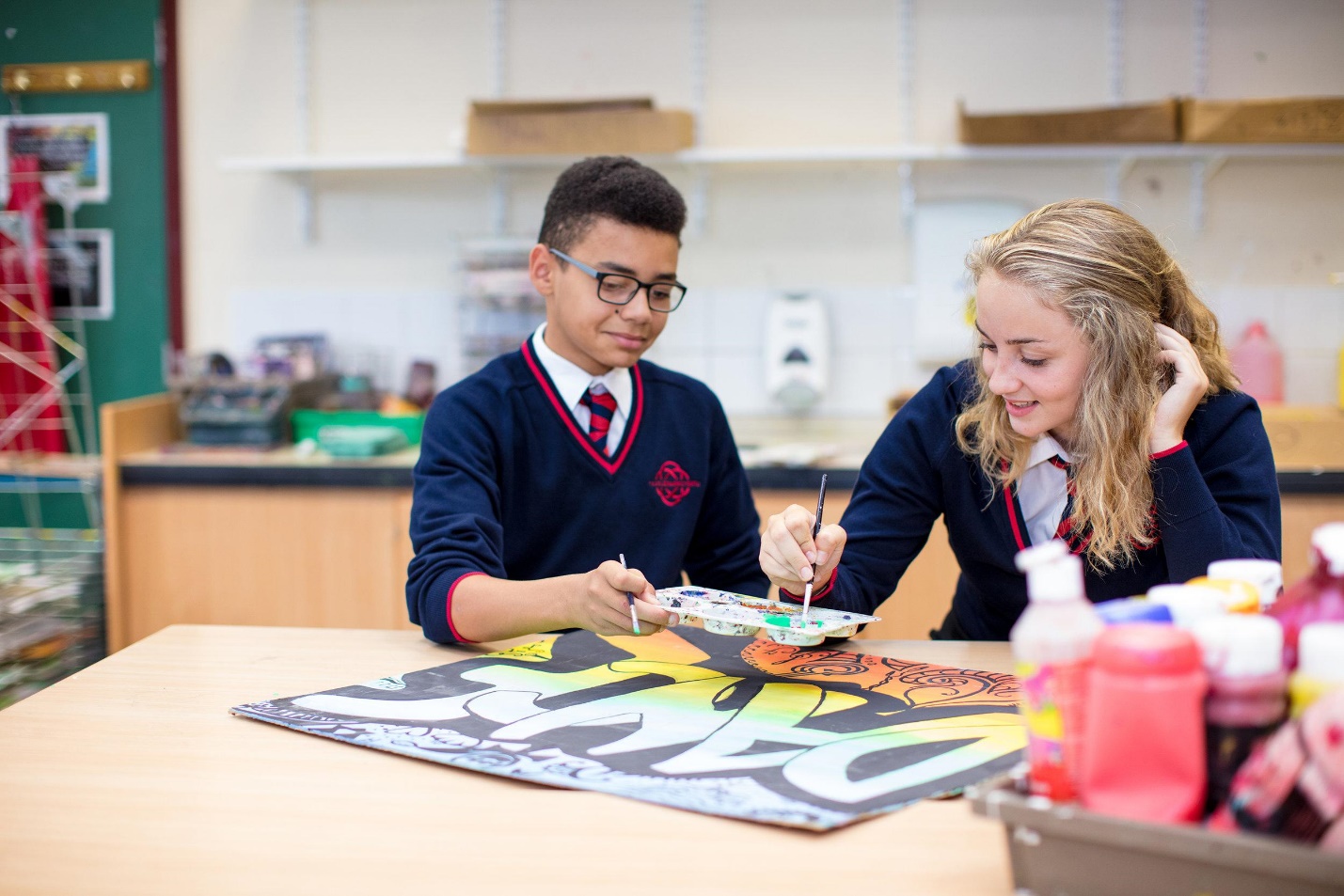 Diogelwch Ar Lein / Online Safety  Awdur/Author: L.JonesAdran/Department: Ysgol GyfanDyddiad/Date: 16 Tachwedd 2021‘Os ydym yn ddiogel ar-lein, gallwn i gyd fwynhau’r torreth o wybodaeth, adloniant a chysylltiad cymdeithasol sydd ar y rhyngrwyd – a gwarchod rhag y peryglon a’r risgiau a all droi ein profiad o’r rhyngrwyd o fod yn un da i un drwg.’								Paul Fletcher, Prif Weithredwr, BCS (Cymdeithas Cyfrifiadura Prydeinig)Cynnwys:Rhaglen ar gyfer Datblygu/Monitro/Adolygu
Bydd yr ysgol yn monitro effaith y polisi gan ddefnyddio: Logiau o ddigwyddiadau yr adroddwyd amdanyntData monitro mewnol ar gyfer gweithgaredd rhywdwaith Monitro logiau digwyddiadau ar Go4Schools Arolygon/holiaduron myfyrwyr/disgyblion rhieni/gofalwyrstaffCwmpas y PolisiMae’r polisi hwn yn gymwys ar gyfer pob aelod o gymuned Ysgol Calon Cymru (gan gynnwys staff, myfyrwyr/disgyblion, gwirfoddolwyr, rhieni/gofalwyr, ymwelwyr, defnyddwyr y gymuned) sydd â mynediad i, ac sy’n defnyddio systemau technolegol digidol yr ysgol, yn Ysgol Calon Cymru ac yn y tu allan.Rolau a ChyfrifoldebauMae’r adran ganlynol yn amlinellu rolau a chyfrifoldebau diogelwch ar-lein unigolion a grwpiau o fewn i Ysgol Calon Cymru.LlywodraethwyrMae’r llywodraethwyr yn gyfrifol am gymeradwyo’r polisi diogelwch ar-lein ac am adolygu effeithlonrwydd y polisi. Yr Is-bwyllgor Addysgu a Dysgu/Llesiant fydd yn gwneud hyn ac yn cael gwybodaeth rheolaidd am ddigwyddiadau diogelwch ar-lein a monitro adroddiadau. Bydd aelod o’r Corff Llywodraethol yn cymryd at rôl y Llywodraethwr Cyswllt Diogelwch Ar-lein. Bydd rôl y Llywodraethwr Cyswllt Diogelwch Ar-lein yn cynnwys:  Cyfarfodydd bob tymor ar gynnydd gyda Grŵp Diogelwch Ar-lein Ysgol Calon Cymru Presenoldeb yn y cyfarfodydd Grŵp Diogelwch Ar-lein Adrodd i gyfarfodydd perthnasol Is-bwyllgor y Corff Llywodraethol.Pennaeth ac Uwch ArweinwyrMae gan y Pennaeth ddyletswydd gofal i sicrhau diogelwch (gan gynnwys diogelwch ar-lein) aelodau o gymuned yr ysgol, er caiff y cyfrifoldeb o ddydd i ddydd ar gyfer diogelwch ar-lein ei ddirprwyo i’r Swyddogion Diogelwch/Arweinydd Diogelwch Ar-lein ar bob campws.Dylai’r Pennaeth, Swyddogion Diogelu/Arweinydd Diogelwch Ar-lein, Dirprwy Swyddogoion Diogelu ac Arweinydd Datblygiadau Digidol fod yn ymwybodol o’r gweithdrefnau i’w dilyn mewn achos o honiad diogelwch ar-lein difrifol yn cael ei wneud yn erbyn aelod o staff (gweler y siart llif ar ymdrin â digwyddiadau diogelwch ar-lein – sydd wedi eu cynnwys mewn adran ddiweddarach – gweithdrefnau disgyblaethol “Ymateb i ddigwyddiadau o gamddefnydd”).  Y Pennaeth sy’n gyfrifol am sicrhau bod y Swyddogion Diogelu / Arweinydd Diogelwch Ar-lein a staff perthnasol eraill yn cael hyfforddiant addas i’w galluogi i wneud eu rolau diogelwch ar-lein ac i hyfforddi cydweithwyr eraill, fel sy’n berthnasol.  Bydd y Pennaeth a’r Uwch Arweinwyr yn sicrhau bod system mewn grym fydd yn caniatáu monitro a chefnogi’r rheiny yn yr ysgol sy’n gwneud rôl y monitro diogelwch ar-lein yn fewnol. Mae hyn er mwyn rhoi rhwyd diogelwch a hefyd i gefnogi’r cydweithwyr hynny sy’n cymryd at rolau monitro pwysig. Bydd yr Uwch Dîm Arwain yn cael adroddiadau monitro rheolaidd gan yr Arweinydd Diogelwch Ar-lein.  Arweinydd Diogelwch Ar-leinArwain y Grŵp Diogelwch Ar-lein Cymryd cyfrifoldeb o ddydd i ddydd dros faterion diogelwch ar-lein ac yn meddu ar rôl arweiniol i sefydlu ac adolygu polisïau/dogfennau diogelwch ar-lein yr ysgol Sicrhau bod y staff i gyd yn ymwybodol o’r gweithdrefnau sy’n rhaid eu dilyn pe bai digwyddiad diogelwch ar-lein yn digwydd. Rhoi hyfforddiant a chyngor i staff Cysylltu â’r Awdurdod LleolCysylltu â staff technegol yr ysgol Cael adroddiadau am ddigwyddiadau diogelwch ar-lein ac yn creu log o ddigwyddiadau er mwyn hysbysu datblygiadau diogelwch ar-lein yn y dyfodol. Cyfarfod y Llywodraethwr Cyswllt Diogelwch Ar-lein bod tymor i drafod materion cyfredol,a dolygu logiau digwyddiadau a gwybodaeth berthnasol arallMynychu cyfarfodydd perthnasol Is-bwyllgorau’r Corff Llywodraethol Adrodd yn rheolaidd i’r Tîm Uwch Arweinyddiaeth Rheolwr y RhwydwaithMae’r rheiny sydd â chyfrifoldebau technolegol yn gyfrifol am sicrhau: bod rhwydwaith mewnol technegol Ysgol Calon Cymru yn ddiogel ac nad yw’n agored i gamddefnydd neu ymosodiad maleisus bod Ysgol Calon Cymru yn diwallu anghenion gofynnol technegol diogelwch ar-lein ac unrhyw bolisi/canllaw ar-lein gan yr Awdurdod Lleol a all fod yn berthnasol. y gall defnyddwyr gyrchu rhwydweithiau a dyfeisiau drwy bolisi diogelu cyfrinair gorfodol a chywir yn unig bod hidlo’n weithredol ac yn cael ei ddiweddaru’n rheolaidd ac mai nid gan un person ynunig y mae’r unig gyfrifoldeb dros ei weithredu.eu bod yn cadw’n gyfredol â gwybodaeth technegol diogelwch ar-lein er mwyn gwneud eu rôl diogelwch ar-lein yn effeithiol a rhoi gwybod i eraill a’u diweddaru yn ôl yr angen bod y defnydd o dechnolegau digidol yn cael ei fonitro’n rheolaidd er mwyn adrodd am unrhyw gamddefnydd / ymgais i gamddefnyddio i’r Arweinydd Diogelwch Ar-lein a/neu Uwch Arweinwyr/Pennaeth ar gyfer ymchwiliad / gweithrediad / sancsiwn.bod monitro meddalwedd/systemau wedi eu gweithredu a’u diweddaru fel y cytunwyd ym mholisïau’r ysgol.Staff Dysgu a ChefnogiMaent yn gyfrifol am sicrhau bod:ganddynt ymwybyddiaeth gyfredol o faterion diogelwch ar-lein ac o bolisi ac arferion diogelwch ar-lein cyfredol Ysgol Calon Cymru eu bod wedi darllen, deall a llofnodi polisi/cytundeb defnydd derbyniol y staff.eu bod yn adrodd am unrhyw gamddefnydd neu broblem dybiedig i’r Pennaeth/Uwch Arweinydd/Arweinydd Diogelwch Ar-lein ar gyfer ymchwiliad/gweithrediad/sancsiwn dylai pob cyfathrebiad digidol gyda myfyrwyr/disgyblion/rhieni/gofalwyr fod ar lefel broffesiynol ac ond yn digwydd gan ddefnyddio systemau swyddogol yr ysgol mae materion diogelwch ar-lein wedi eu mewnosod i bob agwedd o’r cwricwlwm a gweithgareddau eraill mae myfyrwyr/disgyblion yn deall ac yn dilyn y polisi Diogelwch Ar-lein a pholisïau defnydd derbyniol mae gan fyfyrwyr/disgyblion ddealltwriaeth dda o sgiliau ymchwil a’r angen i osgoi llên-ladrad a chadw at reoliadau hawlfraint maent yn monitro’r defnydd o dechnolegau digidol, dyfeisiau symudol, camerâu ayyb., mewn gwersi a gweithgareddau eraill yr ysgol (lle caniateir) a gweithredu polisïau cyfredol mewn perthynas â’r dyfeisiau hyn mewn gwersi lle mae defnydd o’r rhyngrwyd wedi ei gynllunio ymlaen llaw dylid arwain myfyrwyr/disgyblion at safleoedd sydd wedi eu gwirio i fod yn addas i’w defnyddio a bod y prosesau mewn grym ar gyfer ymdrin ag unrhyw ddeunydd anaddas a geir mewn ymchwiliadau ar y rhyngrwyd.Swyddogion Diogelu DynodedigDylai fod yn hyfforddedig mewn materion diogelwch ar-lein a bod yn ymwybodol o’r potensial o faterion diogelwch plant/diogelu’n codi o:rannu data personolmynediad i ddeunydd anghyfreithlon/anaddascyswllt ar-lein amhriodol gydag oedolion/dieithriaid digwyddiadau potensial neu wirioneddol o baratoi bwlio ar-leinGrŵp Diogelwch Ar-leinMae’r Grŵp Diogelwch Ar-lein yn grŵp ymgynghorol sydd â chynrychiolaeth o  gymuned Ysgol Calon Cymru, gyda chyfrifoldeb dros faterion yn ymwneud â diogelwch ar-lein a monitro’r Polisi Diogelwch Ar-lein gan gynnwys effeithiau’r mentrau. Bydd y grŵp yn gyfrifol hefyd am adrodd yn rheolaidd o Is-bwyllgorau perthnasol y Corff Llywodraethol.Bydd aelodau’r Grŵp Diogelwch Ar-lein yn cynorthwyo’r Swyddogion Diogelwch / Arweinydd Diogelwch Ar-lein (neu berson perthnasol arall, fel uchod) gyda:adolygu/monitro polisi/dogfennau diogelwch ar-lein yr ysgol. mapio ac adolygu darpariaeth gwricwlaidd y diogelwch ar-lein / llythrennedd digidol – gan sicrhau perthnasedd, ehangder a dilyniantmonitro logiau rhwydwaith /rhyngrwyd/hidlo/digwyddiadauymgynghori â rhanddeiliaid – yn cynnwys rhieni/gofalwyr a’r myfyrwyr/disgyblion am y ddarpariaeth  diogelwch ar-lein monitro gweithredoedd i wella a nodwyd trwy’r defnydd o’r erfyn hunan-adolygu diogelwch 360 gradd.Dysgwyr:mae ganddynt gyfrifoldeb dros ddefnyddio systemau technoleg digidol Ysgol Calon Cymru yn unol â chytundeb defnydd derbyniol y myfyriwr/disgybl mae ganddynt ddealltwriaeth dda o sgiliau ymchwil a’r angen i osgoi llên-ladrad a chadw at reoliadau hawlfraint rhaid iddynt ddeall pwysigrwydd adrodd am gandriniaeth, camddefnydd, neu fynediad i ddeunyddiau amhriodol a gwybod sut i wneud hynny bydd disgwyl iddynt wybod a deall polisïau ar y defnydd o ddyfeisiau symudol a chamerâu digidol. Dylent hefyd wybod a deall polisïau ar gymryd/defnyddio lluniau ac am fwlio ar-lein.Dylent ddeall am bwysigrwydd mabwysiadu arfer diogelwch ar-lein da wrth ddefnyddio technolegau digidol tu allan i’r ysgol a sylweddoli bod polisi diogelwch ar-lein Ysgol Calon Cymru’n ymdrin â’u gweithredoedd tu allan i’r ysgol, os yw’n ymwneud â’u haelodaeth o’r ysgol.Rhieni/gofalwyr Mae rhieni/gofalwyr yn chwarae rôl hanfodol i sicrhau bod eu plant yn deall yr angen i ddefnyddio’r rhyngrwyd / dyfeisiau symudol mewn modd priodol. Bydd Ysgol Calon Cymru’n manteisio ar bob cyfle i helpu rhieni i ddeall y materion hyn trwy sianeli cyfathrebu priodol yr ysgol a gwybodaeth am ymgyrchoedd/llenyddiaeth cenedlaethol/lleol.  Anogir rhieni a gofalwyr i gefnogi Ysgol Calon Cymru i hyrwyddo arfer diogelwch ar-lein da ac i ddilyn canllawiau ar y defnydd priodol o:luniau digidol a fideo a dynnwyd mewn digwyddiadau ysgolmynediad i adrannau’r rhieni o wefan/VLE yr ysgol a chofnodion ar-lein myfyrwyr/disgyblion dyfeisiau personol eu plant yn Ysgol Calon Cymru (lle’n gymwys)Datganiadau PolisiAddysg – DysgwyrMae rheoliadau a datrysiadau technegol yn bwysig iawn, ond rhaid cydbwyso eu defnydd trwy addysgu dysgwyr i gymryd dull cyfrifol.  Felly, mae addysgu dysgwyr mewn diogelwch ar-lein / llythrennedd digidol yn rhan hanfodol o ddarpariaeth diogelwch ar-lein Ysgol Calon Cymru. Mae plant a phobl ifanc angen help a chefnogaeth yr ysgol i adnabod ac osgoi risgiau diogelwch ar-lein ac adeiladu eu gwytnwch. Dylai diogelwch ar-lein fod yn ffocws ym mhob maes o’r cwricwlwm a dylai staff atgyfnerthu negeseuon diogelwch ar-lein ar draws y cwricwlwm. Dylai’r cwricwlwm diogelwch ar-lein fod yn eang, perthnasol a rhoi dilyniant, gyda chyfleoedd ar gyfer gweithgareddau creadigol ac chaiff ei ddarparu yn y ffyrdd canlynol: Dylid darparu cwricwlwm diogelwch ar-lein cynlluniedig fel rhan o wersi TGCh a gwersi ABCIE a dylid edrych arno’n rheolaidd Dylai negeseuon diogelwch ar-lein allweddol gael eu hatgyfnerthu fel rhan o raglen cynlluniedig o wasanaethau a gweithgareddau tiwtorial Dylid dysgu dysgwyr ymhob gwers i fod yn feirniadol ymwybodol o’r cynnwys y maent yn ei gyrchu ar-lein a’u tywys i ddilysu cywirdeb y wybodaeth.Dylid addysgu dysgwyr i gydnabod ffynhonnell y wybodaeth a ddefnyddir ac i barchu hawlfraint wrth ddefnyddio’r deunydd a gyrchir ar y rhyngrwyd Dylid cefnogi dysgwyr i adeiladu gwytnwch i radicaleiddio trwy ddarparu amgylchedd ddiogel i ddadlau am faterion dadleuol a’u helpu i ddeall sut y gallant ddylanwadu a chyfrannu at wneud penderfyniadau.  Dylid helpu dysgwyr i ddeall yr angen am gytundeb defnydd derbyniol y disgybl a’u hannog i fabwysiadu defnydd diogel a chyfrifol yn, a thu allan i, Ysgol Calon Cymru.Dylai staff weithredu fel patrymau ymddwyn da yn eu defnydd o dechnolegau digidol, y rhyngrwyd a dyfeisiau symudol Mewn gwersi lle mae defnydd o’r rhyngrwyd wedi ei gynllunio ymlaen llaw, yr arfer orau yw y dylid llywio dysgwyr i safleoedd a wiriwyd i fod yn ddiogel ar gyfer eu defnydd a bod prosesau mewn grym i ymdrin ag unrhyw ddeunydd anaddas a geir mewn chwiliadau rhyngrwyd. Pan ganiateir i ddysgwyr chwilio’r rhyngrwyd, dylai staff fod yn wyliadwrus wrth fonitro cynnwys y gwefannau y mae pobl ifanc yn ymweld â hwy. Addysg -  Rhieni/gofalwyrDim ond dealltwriaeth gyfyng sydd gan lawer o rieni a gofalwyr am risgiau amaterion diogelwch ar-lein, ond maent yn chwarae rôl hanfodol yn addysg eu plant ac i fonitro/rheoli ymddygiadau ar-lein. Gall rhieni danbrisio pa mor aml mae plant a phobl ifanc yn dod ar draws deunydd a all fod yn niweidiol neu’n anaddas ar y rhyngrwyd a gallant fod yn ansicr sut i ymateb.Felly, bydd Ysgol Calon Cymru’n ceisio rhoi gwybodaeth ac ymwybyddiaeth i rieni a gofalwyr trwy: Lythyron, cylchlythyron, gwefan, Platfform DysguSesiynau/nosweithiau rhieni/gofalwyrDigwyddiadau/ymgyrchoedd proffil uchel, e.e. Diwrnod Mwy Diogel ar y Rhyngrwyd Cyfeiriad at wefannau/cyhoeddiadau perthnasol.Addysg – Y Gymuned Ehangach Bydd Ysgol Calon Cymru’n darparu cyfleoedd i aelodau’r gymuned i elwa o’n gwybodaeth a phrofiad am ddiogelwch ar-lein. Gellir cynnig hyn trwy’r canlynol:Darparu cyrsiau dysgu i’r teulu yn y defnydd o dechnolegau digidol newydd, llythrennedd digidol a diogelwch ar-lein Negeseuon diogelwch ar-lein a dargedwyd at neiniau a theidiau a pherthnasoedd eraill yn ogystal â rhieni. Bydd gwefan Ysgol Calon Cymru’n darparu, lle’n briodol, wybodaeth diogelwch ar-lein ar gyfer y gymuned ehangach Rhannu eu profiad am ddiogelwch ar-lein / arfer dda  gydag ysgolion lleol Cefnogi grwpiau cymunedol e.e. Lleoliadau Blynyddoedd Cynnar, Gwarchodwyr Plant, grwupiau ieuenctid/chwaraeon/gwirfoddol i fwyhau eu darpariaeth diogelwch ar-lein.Addysg ac Hyfforddiant – Staff/GwirfoddolwyrMae’n hanfodol bod y staff i gyd yn cael hyfforddiant diogelwch ar-lein ac yn deall eu cyfrifoldebau, fel yr amlinellwyd yn y polisi hwn. Cynigir hyfforddiant fel a ganlyn: Bydd rhaglen gynlluniedig o hyfforddiant diogelwch ar-lein ar gael i staff. Bydd yn cael ei ddiweddaru a’i atgyfnerthu’n rheolaidd. Cynhelir archwiliad o anghenion hyfforddiant ar ddiogelwch ar-lein  y staff i gyd yn rheolaidd.  Dylai pob aelod newydd o staff gael hyfforddiant diogelwch ar-lein fel rhan o’u rhaglen sefydlu, a sicrhau eu bod yn deall yn llwyr bolisi diogelwch ar-lein a chytunedbau defnydd derbyniol yr ysgol/academi. Disgwylir y bydd rhai staff yn nodi hyfforddiant diogelwch ar-lein fel angen hyfforddiant o fewn i’r broses rheoli llinell. Bydd yr Arweinydd Diogelwch Ar-lein (neu berson enwebedig arall) yn cael diweddariadau rheolaidd trwy fynychu digwyddiadau hyfforddiant allanol a thrwy adolygu dogfennau canllaw a ryddhawyd gan sefydliadau perthnasol.Caiff y polisi diogelwch ar-lein hwn a’i ddiweddariadau ei gyflwyno i, a’i drafod gan, staff mewn cyfarfodydd staff/tîm/sesiynau hyfforddi.Bydd yr Arweinydd Diogelwch Ar-lein (neu berson enwebedig arall) yn rhoi cyngor/canllaw/hyfforddiant i unigolion yn  ôl yr angen.  Hyfforddiant – LlywodraethwyrDylai llywodraethwyr gymryd rhan mewn sesiynau hyfforddiant/ymwybyddiaeth diogelwch ar-lein, gyda phwysigrwydd arbennig i’r rheiny sy’n aelodau o unrhyw grŵp sy’n ymwneud â diogelwch ar-lein/diogelu. Gellir cynnig hyn mewn sawl ffordd:Presenoldeb mewn hyfforddiant a ddarparwyd gan yr Awdurdod Lleol / Cymdeithas Cenedlaethol y Llywodraethwyr /neu sefydliad perthnasol arall.Cyfrannu at sesiynau Ysgol Calon Cymru i staff neu rieni.Technegol – rhwydwaith mewnol/cyfarpar, hidlo a monitro Bydd Ysgol Calon Cymru’n gyfrifol am sicrhau bod yr ysgol mor ddiogel ag sy’n rhesymol bosibl ac y gweithredir y polisïau a gweithdrefnau a gymeradwywyd yn y polisi hwn.  Bydd rhaid sicrhau hefyd bod y bobl perthnasol a enwyd yn yr adrannau uchod yn effeithiol wrth ymwneud eâ’u cyfrifoldebau diogelwch ar-lein: Caiff systemau technegol Ysgol Calon Cymru eu rheoli mewn ffyrdd sy’n sicrhau bod yr ysgol yn diwallu’r anghenion technegol a argymhellir.Cynhelir adolygiadau ac archwiliadau rheolaidd i ddiogelwch sysyem technegol yr ysgol Rhaid bod y gweinyddion, systemau di-wifr a cheblo wedi eu lleoli’n ddiogel a bod mynediad corfforol wedi ei gyfyngu Bydd gan y defnyddwyr i gyd hawl mynediad a ddiffiniwyd yn glir i systemau a dyfeisiau technegol yr ysgol. Bydd pob defnyddiwr yn cael enw defnyddiwr a chyfrinair diogel gan Reolwr Rhwydwaith TG yr ysgol a bydd yn cadw cofnod cyfredol o ddefnyddwyr a’u enwau defnyddiwr. Defnyddwyr sy’n gyfrifol am ddiogelwch eu enw defnyddiwr a chyfrinair. Bydd gan lywodraethwyr, staff a dysgwyr fynediad i enw defnyddiwr a chyfrinair ar gyfer rhwydwaith Cenedlaethol HWB lle mae gan staff enwebedig hawliau gweinyddol cyfyngedig fel pencampwyr digidol.Rhaid bod cyfrineiriau “gweinyddwr” ar gyfer systemau’r ysgol, y mae’r Rheolwr Rhwydwaith yn eu defnyddio, ar gael hefyd i’r Pennaeth neu Uwch Arweinydd sy’n gyfrifol am Ddatblygiadau Digidol a’u cadw’n ddiogel (e.e. sêff yr ysgol)Rheolwr Rhwydwaith TG yr ysgol sy’n gyfrifol am sicrhau bod y logiau trwydded meddalwedd yn gywir ac yn gyfredol a bod gwiriadau rheolaidd yn cael eu gwneud i gysoni nifer y trwyddedau a brynwyd yn erbyn nifer y mewnosodiadau meddalwedd Caiff mynediad i’r rhyngrwyd ei hidlo ar gyfer pob defnyddiwr. Mar cynnwys anghyfreithlon (lluniau o gamdriniaeth rhywiol plant) yn cael ei hidlo gan y band lydan neu ddarparwr hidlo trwy ddefnydd gweithredol o restr CAIC Sefydliad Gwylio’r Rhyngrwyd.  Caiff rhestrau cynnwys eu diweddaru’n rheolaidd a chaiff defnydd o’r rhyngrwyd ei logio a’i fonitro’n rheolaidd. Mae proses clir yn ei le i ymdrin â gofynion i newid ffiltr.Dylai hidlo/monitro’r rhyngrwyd sicrhau bod plant yn ddiogel rhag deunydd terfysgol ac eithafol wrth gyrchu’r rhyngrwyd.Mae Ysgol Calon Cymru wedi darparu hidlo lefel defnyddiwr uwch/gwahaniaethol.Mae staff technegol Ysgol Calon Cymru’n monitro a chofnodi gweithgaredd defnyddwyr ar systemau technegol yr ysgol yn rheolaidd ac mae defnyddwyr yn cael eu gwneud yn ymwybodol o hyn yn y cytundeb defnydd derbyniol. Rhaid i ddefnyddwyr adrodd am unrhyw ddigwyddiad/toriad diogelwch gwirioneddol/potensial i’r Rheolwr Rhwydwaith TG, Arweinydd Diogelwch Ar-lein neu unrhyw uwch aelod arall o staff. Mae mesurau diogelwch priodol mewn grym i ddiogelu’r gweinyddwyr, muriau gwarchod, llwybryddion, systemau di-wifr, gweithfannau, dyfeisiau symudol, ayyb. rhag ymdrechion damweiniol neu faleisus a allai fygwth diogelwch systemau a data’r ysgol. Maent yn cael eu profi’n rheolaidd. Mae rhwydwaith mewnol a dyfeisiau unigol yr ysgol wedi eu diogelu gan feddalwedd feirws cyfredol.Mae polisi cytunedig mewn grym ar gyfer darparu mynediad dros dro “gwesteion” (e.e. athrawon dan hyfforddiant, athrawon cyflenwi, ymwelwyr) ar systemau’r ysgol.Mae polisi cytunedig mewn grym, ynglŷn â maint y defnydd personol a ganiateir i ddefnyddwyr (staff/myfyrwyr/disgyblion/defnyddwyr y gymuned) ac aelodau eu teuluoedd fod ar ddyfeisiau’r ysgol y gellir eu defnyddio tu allan i’r ysgol. Mae polisi cytunedig mewn grym sy’n caniatáu i staff / gwahardd staff rhag lawr lwytho ffeiliau gweithredadwy a mewnosod rhaglenni ar ddyfeisiau’r ysgol. Mae polisi cytunedig mewn grym ynglŷn â’r defnydd o gyrfyngau symudadwy (e.e. cofbinnau /CDs/DVDs) gan ddefnyddwyr ar ddyfeisiau’r ysgol. Ni ellir anfon data personol dros y rhyngrwyd na’u cymryd odd ar safle’r ysgol oni bai eu bod wedi eu hamgriptio’n ddiogel neu’n ddiogel fel arall.Technolegau Symudol (yn cynnwys BYOD/BYOT)Gall dyfeisiau technoleg symudol fod dan berchnogaeth yr ysgol / wedi eu darparu gan yr ysgol neud an berchnogaeth personol a gallent gynnwys: ffôn clyfar, tabled, nodiadur/gliniadur neu dechnoleg arall sydd fel arfer â’r gallu i ddefnyddio rhwydwaith di-wifr yr ysgol. Yna, mae gan y ddyfais fynediad i’r rhyngrwyd ehangach a gall gynnwys platfform dysgu’r ysgol a gwasanaethau eraill y cwmwl fel e-bost a storio data.Dylai pob defnyddiwr ddeall mai addysg yw pwrpas pennaf y defnydd o ddyfeisiau symudol/personol  mewn cyd-destun ysgol.  Dylai’r polisi technolegau symudol fod yn gyson â and yn rhyng-berthynol i bolisïau perthnasol eraill yr ysgol  gan gynnwys ond heb eu cyfyngu i’r polisi diogelu, polisi ymddygiad, polisi bwlio, polisi defnydd derbyniol, a pholisïau’n ymwneud â lladrad neu ddifrod maleisus. Dylai addysgu am ddefnydd diogel a phriodol o dechnolegau symudol for yn rhan greiddiol o raglen addysg diogelwch ar-lein yr ysgol.Bydd cytundebau defnydd derbyniol yr ysgol i staff, disgyblion/myfyrwyr a rhieni/gofalwyr yn ystyried y defnydd o dechnolegau symudol Mae’r ysgol yn caniatáu: Agweddau y gall yr ysgol eu hystyried a’u cynnwys yn eu polisi diogelwch ar-lein, polisi technolegau symudol neu gytundebau defnydd derbyniol:Dan berchnogaeth yr ysgol/dyfeisiau a ddarparwyd gan yr ysgol:Pwy y dosrennir hwy iddyntBle, pryd a sut y caniateir eu defnydd – adegau/lleoedd/yn yr ysgol/tu allan i’r ysgolOs caniateir defnydd personolLefelau mynediad i rywdweithiau/rhyngrwyd (fel uchod) Rheolaeth dyfeisiau/mewnosod apiau/newid gosodiadau/monitroCynhwysedd rhwydwaith/ban lydan Cefnogaeth dechnegolHidlo dyfeisiauMynediad i wasanaethau’r cwmwlDiogelu Data Tynnu/storio/defnyddio lluniauProses gadael – beth sy’n digwydd i ddyfeisiau/meddalwedd/apiau/ data a storiwyd os yw’r defnyddiwr yn gadael yr ysgol Atebolrwydd am ddifrodHyfforddiant staffDyfeisiau Personol:Pa ddefnyddwyr a ganiateir i ddefnyddio dyfeisiau symudol personol yn yr ysgol (staff/disgyblion/myfyrwyr/ymwelwyr)Cyfyngiadau ar ble, pryd a sut y gellir eu defnyddio yn yr ysgol StorioA ganiateir i staff ddefnyddio dyfeisiau personol ar gyfer busnes yr ysgol Lefelau mynediad i rwydweithiau/rhyngrwyd (fel uchod)Cynhwysedd rhwydwaith/band lydanCefnogaeth dechnegol (gall hyn fod yn ddatganiad clir nad oes cymorth technegol ar gael)Hidlo cyswllt rhyngrwyd i’r dyfeisiau hyn Diogelu Data Yr hawl i gymryd, archwilio a chwilio dyfeisiau defnyddwyr yn achos o gamddefnydd (Lloegr yn unig) – D.S. rhaid cynnwys hyn yn y Polisi Ymddygiad hefyd. Tynnu/storio/defnyddio lluniauAtebolrwydd am golled/difrod neu gamweithio yn dilyn mynediad i’r rhyngrwyd (yn debyg o fod yn ymwadiad am gyfrifoldeb yr ysgol).Dull adnabod/labelu dyfeisiau personol Sut y rhoddir gwybod i ymwelwyr am ofynion yr ysgol Sut y mae addysg am ddefnydd diogel a chyfrifol o ddyfeisiau symudol wedi ei gynnwys yn rhaglenni addysg diogelwch ar-lein yr ysgol.Defnyddio lluniau digidol a fideo Mae datblygiad technolegau dewlweddu digidol wedi creu buddion arwyddocaol i ddysgu, ac yn caniatáu i staff a dysgwyr ddefnydd di-oed o luniau y maent wedi eu recordio eu hunain neu wedi eu lawr lwytho o’r rhyngrwyd. Ond, rhaid i staff, rhieni/gofalwyr a dysgwyr fod yn ymwybodol o’r risgiau a gysylltir â chyhoeddi delweddau digidol ar y rhyngrwyd. Gall delweddau o’r fath fod yn llwybrau at fwlio ar-lein. Gall delweddau digidol aros ar gael ar y rhyngrwyd am byth a gallant achosi nidwed neu embaras i unigolion yn y tymor byr neu’r hirdymor. Mae’n gyffredin i gyflogwyr gynnal chwiliadau rhyngrwyd i gael gwybodaeth am weithwyr potensial neu gyfredol. Bydd yr ysgol yn hysbysu ac addysgu defnyddwyr ynglŷn â’r risgiau hyn a bydd yn gweithredu polisïau i leihau’r tebygolrwydd o’r potensial i niwed: Wrth ddefnyddio delweddau digidol, dylai staff hysbysu ac addysgu dysgwyr am y risgiau a gysylltir â thynnu, defnyddio, rhannu, cyhoeddi a dosbarthu delweddau. Yn arbennig dylent gydnabod y risgiau a gysylltir â chyhoeddi eu lluniau eu hunain ar y rhyngrwyd, e.e. ar safleoedd rhwydweithiau cymdeithasol.Byddwn yn cael caniatâd ysgrifenedig gan rieni neu ofalwyr cyn cyhoeddi ffotograffau o ddysgwyr ar wefan yr ysgol/cyfryngau cymdeithasol/ y wasg leol.Yn unol â chanllaw gan Swyddfa Wybodaeth y Comisiynydd, mae croeso i rieni/gofalwyr dynnu fideos a lluniau digidol o’u plant mewn digwyddiadau ysgol/academi er eu diben eu hunain (fel y cyfryw nid yw’r defnydd wedi ei warantu gan y Ddeddf Diogelu Data). Er mwyn parchu preifatrwydd pawb ac mewn rhai achosion diogelwch, ni ddylid cyhoeddi lluniau / bod ar gael i’r cyhoedd ar safleoedd rhwydweithiau cymdeithasol, ac ni ddylai rhieni/gofalwyr wneud sylw ar unrhyw weithgaredd sy’n ymwneud â dysgwyr eraill yn y lluniau digidol/fideo. Caniateir i staff a gwirfoddolwyr dynnu lluniau digidol/fideo i gefnogi nodau addysgol, ond rhaid dilyn polisïau’r ysgol/academi ynglŷn â rhannu, diosbarthu a chyhoeddi’r lluniau hynny. Dylid ond tynnu’r lluniau hynny ar gyfapar yr ysgol/academi; ni ddylid cyfarpar personol y staff ar gyfer dibenion fel hyn.Dylid cymryd gofal wrth dynnu lluniau digidol/fideo bod y dysgwyr wedi eu gwisgo’n briodol ac nad ydynt yn cymryd rhan mewn gweithgareddau a allai dwyn yr unigolyn neu’r ysgol/academi i anfri. Nid yw dysgwyr i dynnu, rhannu, cyhoeddi na dobarthu lluniau o eraill heb eu caniatâd Bydd ffotograffau a gyhoeddir ar y wefan, neu rywle arall sy’n cynnwys dysgwyr yn cael eu dewis yn ofalus a byddant yn cydymffurfio â chanllaw arfer dda ar y defnydd o luniau o’r fath.Ni ddefnyddir enwau llawn dysgwyr unrhyw le ar y wefan neu flog, yn arbennig mewn cysylltiad â ffotogtraffau.	Gal gwaith dysgwyr ond gael ei gyhoeddi gydag chaniatâd y dysgwyr a rhieni neu ofalwyr. Diogelu Data Caiff data personol ei gofnodi, prosesu, trosglwyddo a’i wneud i fod ar gael yn unol â ‘r ddeddfwriaeth diogelu data cyfredol.Bydd Ysgol Calon Cymru’n sicrhau bod:ganddi Bolisi Diogelu Data. (gweler atodiad ar gyfer polisi templed)ei bod yn gweithredu egwyddorion diogelu data ac yn medru arddangos ei bod yn gwneud hynny trwy ddefnyddio polisïau, hysbysiadau a chofnodion.ei bod wedi talu’r ffi priodol i Swyddfa Wybodaeth y Comisiynydd (ICO) ac wedi cynnwys manylion am y Swyddog Diogelu Data (DPO).ei bod wedi penodi Swyddog Diogelu Data (DPO) priodol sydd â lefel uchel o ddeall cyfraith diogelu data ac sy’n rhydd o unrhyw wrthdaro buddiannau. ganddi ‘cofrestr gwybodaeth asedau’ mewn grym ac yn gwybod yn union pa ddata personol sydd ganddi, ble y cedwir y data hwn, pam a pha aelod o staff sydd â chyfrifoldeb dros ei reoliy gofrestr gwybodaeth asedau’n cofnodi’r sail gyfreithiol dros brosesu data personol (yn cynnwys, lle’n berthnasol, sut y cafwyd ac adnewyddwyd caniatâd). Lle caiff data categori arbennig ei brosesu, bydd rhaid cofnodi sail gyfreithiol ychwanegol hefyd bydd ond yn cadw’r lleiafwm o ddata personol yn unig sydd ei angen i’w galluogi i berfformio ei swyddogaeth ac ni fydd yn ei ddal am fwy o amser nag sydd ei angen er y dibenion y casglwyd ef.  Dylai’r ysgol ddatblygu a gweithredu ‘polisi dargadw’ er mwyn sicrhau bod polisïau a gweithdrefnau eglur a dealladwy ar gyfer dileu a gwaredu data i gefnogi hyn. Rhaid i’r data personol a gedwir fod yn gywir ac yn gyfredol lle bo angen hyn er y diben y proseswyd ef. Bod â systemau mewn grym i ganfod anghywirdebau, fel gofyn i rieni wirio manylion cyswllt argyfwng ar gyfnodau addas mae’n rhoi i staff, rhieni, gwirfoddolwyr, yr arddegau a phlant hŷn gyda gwybodaeth am sut y mae’r ysgol/academi’n gofalu am eu data a beth yw eu hawliau mewn Rhybudd Preifatrwydd eglur (gweler adran Rhybudd Preifatrwydd yn yr atodiad).rhaid bod gweithdrefnau mewn grym i ymdrin â hawliau’r unigolyn a destun y data, e.e. un o’r 8 hawliau data cyfrannwr sy’n gymwys yw hynny o Fynediad Cyfrannwr sy’n galluogi unigolyn i weld a chael copi o’r data personol sydd amdanynt (yn destun eithriadau arbennig a all fod yn gymwys).Asesiadau Effaith Diogelu data (DPIA) yn cael eu cynnal lle bo angen. Er enghraifft, er mwyn sicrhau diogelwch data personol wrth gyrchu unrhyw atebion cyrchu o bell, neu dechrau ar berthynas gyda chyflenwr newydd (gall hyn fynnu hefyd bod cymalau prosesu data yn cael eu cynnwys yn y cytundeb cyflenwi neu fel atodiad)wedi ymgymryd â diwydrwydd dyledus a bod y cymalau prosesu data angenrheidiol mewn cytundebau mewn grym gydag unrhyw brosesydd data lle prosesir data personol.yn deall sut i rannu’n gyfreithlon ac yn ddiogel gyda rheolyddion data perthnasol eraill. yn adrodd am unrhyw doriadau perthnasol i’r Comisiynydd Gwybodaeth o fewn i 72 awr o fod yn ymwybodol o’r toriad yn unol â chyfraith diogelu data’r DU.  Mae hefyd yn adrodd am doriadau perthnasol i’r unigolion a effeithir fel sy’n ofynnol gan y gyfraith. Er mwyn gwneud hyn, mae ganddi bolisi ar gyfer adrodd, logio, rheoli, ymchwilio a dysgu o ddigwyddiadau risg i wybodaeth.Os yw’n ysgol/academi a gynhelir, rhaid cael Polisi Rhyddid Gwybodaeth sy’n gosod sut yn bydd yn ymdrin â cheisiadau Rhyddid Gwybodaeth.y staff i gyd yn cael hyfforddiant ar ddiogelu data wrth sefydlu a hyfforddiant adfywio addas wedi hynny. Bydd staff sy’n ymgymryd â swyddogaethau diogelu data penodol, fel trafod ceisiadau dan hawliau’r unigolyn, yn cael hyfforddiant sy’n addas i’w swyddogaeth yn ogystal â’r hyfforddiant craidd a ddarparwyd ar gyfer y staff i gyd.Pan gaiff data personol ei storio ar unrhyw ddyfais symudol neu gyfryngau symudadwy rhaid bod:y data wedi ei amgryptio a chyfrinair gwarchodedig. y ddyfais â chyfrinair gwarchodedig. y ddyfais wedi ei diogelu gyda meddalwedd gwirio feirws a maleiswedd data wedi ei ddileu’n ddiogel o’r ddyfais, yn unol â pholisi’r ysgol/academi (isod) wedi iddo gael ei drosglwyddo neu os yw ei ddefnydd yn orffenedig.Rhaid i staff sicrhau eu bod: bob amser yn cymryd gofal i sicrhau eu bod yn cadw data personol yn ddiogel, a lleihau’r risg o’r golli neu ei gamddefnyddio yn gallu adnabod toriad posibl, deall yr angen am frys a gwybod wrth bwy i adrodd am hyn o fewn i’r ysgol gallu helpu cyfranwyr data i ddeall eu hawliau a gwybod sut i drafod cais boed hynny’n eiriol neu’n ysgrifenedig.  Gwybod pwy  fydd yn ei dderbyn yn yr ysgol  lle caiff data personol ei storio neu ei drosglwyddo i ddyfais symudol neu ddyfeisiau eraill (yn cynnwys USBs) rhaid eu bod wedi eu amhgryptio a chyfrinair gwarchodedig. ddim yn trosglwyddo unrhyw ddata personol ysgol/academi i ddyfeisiau personol ac eithrio fel y mae’n unol â pholisi’r ysgol yn cyrchu ffynonellau data a chofnodion personol ar gyfrifiaduron a dyfeisiau eraill cyfrinair gwarchodedig yn unig, a sicrhau eu bod wedi “logio i ffwrdd” ar ddiwedd unrhyw sesiwn y maent wedi defnyddio data personol.CyfathrebiadauMae gan amrediad eang o dechnolegau cyfathrebu sy’n datblygu’n gyflym y potensial i wella dysgu. Mae’r tabl canlynol yn dangos sut y mae’r ysgol yn gyfredol yn ystyried budd defnyddio’r technolegau hyn ar gyfer addysg yn gorbwyso eu risgiau/anfanteision:Dylai staff ddilyn y polisi staff: ‘CYNGOR SIR POWYS COUNTY COUNCIL Polisi Defnyddio Cyfryngau Cymdeithasol ac E-ddiogelwch ar gyfer  staff sy’n gweithio mewn ysgolion’Wrth ddefnyddio technolegau cyfathrebu, mae Ysgol Calon Cymru’n ystyried  y canlynol fel arfer dda:Mae gwasanaeth e-bost swyddogol Ysgol Calon Cymru wedi ei leoli ar blatfform Cenedlaethol HWB a gellir ystyried ei fod yn ddiogel a’i fod yn cael ei fonitro. Dylai defnyddwyr sylweddoli bod cyfathrebiadau e-bost yn cael eu monitro.  Felly, dylai staff a dysgwyr ond ddefnyddio gwasanaeth e-bost HWB i gyfathrebu ag eraill pan yn yr ysgol, neu ar systemau ysgol (e.e. trwy fynediad o bell).Rhaid i ddefnyddwyr adrodd ar unwaith, i’r person enwebedig – yn unol â pholisi’r ysgol, dderbyniad unrhyw gyfathrebiad sy’n gwneud iddynt deimlo’n anghysurus, sy’n sarhaus, wahaniaethol, bygythiol neu o natur bwlio ac ni ddylent ymateb i unrhyw gyfathrebiad o’r fath. Rhaid bod unrhyw gyfathrebiad digidol rhwng digital staff a dysgwyr neu rieni/gofalwyr (e-bost, cyfryngau cymdeithasol, sgwrsio, blogiau, VLE ayyb) fod yn broffesiynol o ran naws a chynnwys. Gall y cyfathrebiadau hyn ddigwydd ar system swyddogol yr ysgol yn unig h.y. trwy Rwydwaith HWB. Ni ddylid defnyddio cyfeiriadau e-bost personol, neges destun na chyfryngau cymdeithasol ar gyfer y cyfathrebiadau hyn.Dylid addysgu dysgwyr am faterion diogelwch ar-lein, fel y risgiau sy’n gysylltiedig â rhannu manylion personol. Dylid eu haddysgu hefyd am strategaethau i ymdrin â chyfrathrebiadau amhriodol a’u hatgoffa o’r angen i gyfathrebu’n briodol wrth ddefnyddio technolegau digidol.Ni ddylid postio gwybodaeth bersonol ar wefan Ysgol Calon Cymru a dylid defnyddio cyfeiriadau e-bost swyddogol yn unig i adnabod aelodau o staff. Cyfryngau Cymdeithasol – Diogelu Hunaniaeth Proffesiynol Mae gan bob ysgol ac awdurdod lleol ddyletswydd gofal i ddarparu amgylchedd ddysgu ddiogel i ddysgwyr a staff.  Gellid dal ysgolion ac awdurdodau lleol yn gyfrifol, yn anuniongyrchol am weithredoedd eu gweithwyr yn ystod eu cyflogaeth.  Gall aelodau staff sy’n poenydio, ymwneud â bwlio ar-lein, gwahaniaethu ar sail rhyw, hil neu anabledd neu sy’n difenwi trydydd parti wneud yr ysgol neu’r awdurdod lleol yn atebol i’r dioddefwr.   Rhaid bod camau rhesymol i atal niwed rhagweladwy fod mewn grym. Mae Ysgol Calon Cymru’n darparu’r mesurau canlynol er mwyn sicrhau bod camau rhesymol mewn grym er mwyn lleihau’r risg o niwed i ddysgwyr, staff a’r ysgol trwy:Sicrhau nad oes gwybodaeth bersonol yn cael ei gyhoeddi Rhoddir hyfforddiant gan gynnwys: defnydd derbyniol; risgiau cyfryngau cymdeithasol; gwirio gosodiadau; diogelu data; adrodd am broblemau. Canllaw adrodd eglur, yn cynnwys cyfrifoldebau, gweithdrefnau a sancsiynau Asesiad risg, yn cynnwys risg cyfreithiolDylai Ysgol Calon Cymru sicrhau bod:Dim cyfeiriad yn cael ei wneud yn y cyfryngau cymdeithasol i ddisgwyr, rhieni/gofalwyr neu staff yr ysgol wrth eu henwau.Dydyn nhw ddim yn ymwneud â thrafodaeth ar-lein ar faterion personol yn ymwneud ag aelodau o gymuned yr ysgol Ni ddylid priodoli barn bersonol i’r ysgol na’r awdurdod lleol.Mae gosodiadau diogelwch ar broffiliau cyfryngau cymdeithasol yn cael eu gwirio’n rheolaidd er mwyn lleihau’r risg o golli gwybodaeth bersonol.Pan gaiff cyfrifon cyfryngau cymdeithasol swyddogol yr ysgol eu creu dylid cael:Proses i gael cymeradwyaeth uwch arweinwyr  Prosesau clir ar gyfer gweinyddu a monitro’r cfrifon yn – yn ymwneud ag o leiaf dau aelod o staffCod ymddygiad i ddefnyddwyr y cyfrifon hyn yn cynnwys Systemau ar gyfer adrodd am, ac ymdrin â, chamdriniaeth a chamddefnydd Deall sut y gellir ymdrin â digwyddiadau dan weithdrefnau disgyblaethol yr ysgol Defnydd Personol:Cyfathrebiadau personol yw’r rheiny a wneir trwy gyfrwng cyfrifon cyfryngau cymdeithasol personol. Ym mhob achos, lle defnyddir cyfrif personol sy’n cysylltu ei hun ag Ysgol Calon Cymru neu’n effeithio ar Ysgol Calon Cymru, rhaid ei gwneud yn glir nad yw’r aelod o staff yn cyfathrebu ar ran Ysgol Calon Cymru trwy gynnwys ymwadiad priodol. Mae cyfathrebiadau personol o’r fath o fewn i gwmpas y polisi hwn.Mae cyfathrebiadau personol nad ydynt yn cyfeirio at, nac yn effeithio’r ysgol tu allan i gwmpas y polisi hwn.Lle drwgdybir defnydd personol gormodol yn yr ysgol, ac ystyrir ei fod yn amharu â dyletswydddau perthnasol, gellir cymryd camau i ddisgyblu Mae’r ysgol yn caniatáu mynediad rhesymol ad addas i safleoedd cyfryngau cymdeithasol personol.Monitro Cyfryngau Cymdeithasol Cyhoeddus:Fel rhan o’r ymgysylltiad â chyfryngau cymdeithasol gweithredol, ystyrir mai arfer dda yw monitro’r rhyngrwyd yn weithredol ar gyfer pyst cyhoeddus am yr ysgol  Dylai’r ysgol ymateb yn effeithiol i sylwadau cyfryngau cymdeithasol a wnaed gan eraill yn ôl polisi neu broses diffiniedig.Bydd defnydd Ysgol Calon Cymru o gyfryngau cymdeithasol er dibenion proffesiynol yn cael eu gwirio’n rheolaidd gan yr Arweinydd Digidol a’r Grŵp Diogelwch Ar-lein er mwyn sicrhau cydymffurfiaeth â pholisïau’r ysgol. Ymdrin â gweithgareddau anaddas/amhriodol Mae peth gweithgaredd ar y rhyngrwyd e.e. cyrchu lluniau o gam-drin plant neu ddosbarthu deunydd hiliol yn anghyfreithlon ac yn amlwg, byddai’n cael ei wahardd o’r ysgol a phob system technegol arall. Byddai gweithgareddau eraill e.e. seiberfwlio yn cael ei wahardd a gallai arwain at erlyniad troseddol. Er hynny, mae yna ysgod o weithgareddau a all, yn gyffredinol, fod yn gyfreithiol ond yn anaddas mewn cyd-destun ysgol, naill ai oherwydd oed y defnyddwyr neu natur y gweithgareddau hynny. Mae Ysgol Calon Cymru’n credu y byddai’r gweithgareddau y cyfeirir atynt yn yr adran ganlynol yn anaddas mewn cyd-destun ysgol ac na ddylai defnyddwyr, fel y diffiniwyd isod, ymgymryd â’r gweithgareddau hyn yn  / tu allan i’r ysgol wrth ddefnyddio cyfarpar neu systemau’r ysgol. Mae polisi Ysgol Calon Cymru’n cyfyngu ar ddefnydd fel a ganlyn: Ymateb i ddigwyddiadau o gamddefnydd Bwriad y canllaw hwn yw ei ddefnyddio pan fo rhaid i staff reoli digwyddiadau sy’n ymwneud â’r defnydd o wasanaethau ar-lein. Mae’n annog dull diogel  o reoli’r digwyddiad. Gallai digwyddiadau ymwneud â gweithgareddau anghyfreithlon neu anaddas (gweler “Gweithredoedd Defnyddiwr” uchod). Digwyddiadau Anghyfreithlon Os oes yna unrhyw ddrwgdybiaeth bod y wefan(nau) dan sylw’n cynnwys lluniau o gamdriniaeth plant, neu os oes yna unrhyw weithgaredd anghyfreithlon arall, cyfeiriwch ar ochr dde’r Siart Llif (isod ac atodiad) i ymateb i ddigwyddiadau ar-lein ac anfon adroddiad ar unwaith i’r heddlu. 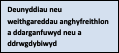 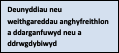 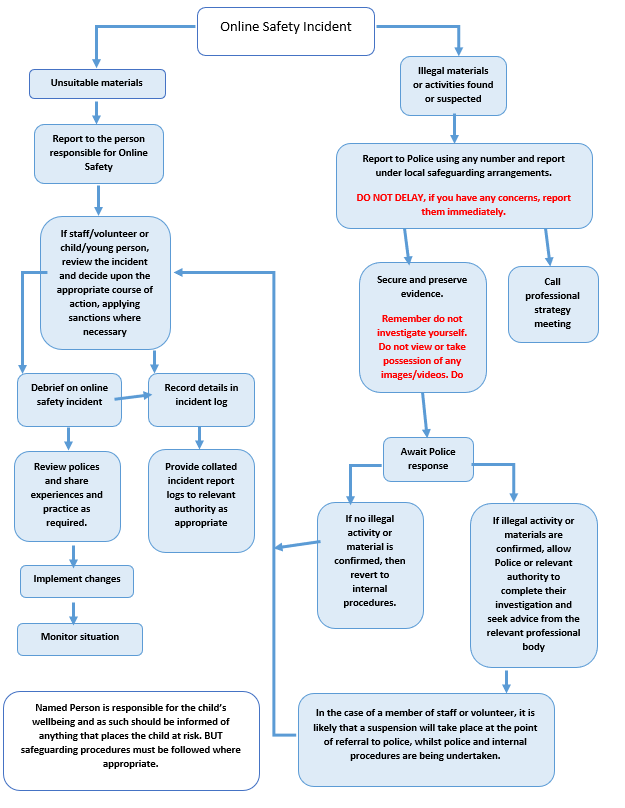 Digwyddiadau eraillGobeithir y bydd pob aelod o gymuned Ysgol Calon Cymru’n ddefnyddwyr cyfrifol o dechnolegau digidol, ac yn deall a dilyn polisi’r ysgol. Er hynny, gall fod yna adegau pan allai dor-polisi ddigwydd, trwy gamddefnydd diofal neu anghyfrifol neu, ar adegau prin iawn, trwy gamddefnydd bwriadol.  Os bydd unrhyw ddrwgdybiaeth, dylid dilyn pob cam yn y weithdrefn hon:Mwy nag un uwch aelod o staff yn gynwysiedig yn y broses. Mae hyn yn hanfodol i ddiogelu unigolion os caiff cyhuddiadau eu hadrodd wedi hyn.Cynnal y weithdrefn gan ddefnyddio cyfrifiadur dynodedig na chaiff ei ddefnyddio gan bobl ifanc ac os oes angen un y gall yr heddlu ei gymryd oddi ar y safle pe bai angen hyn. Defnyddiwch yr un cyfrifiadur gydol y weithdrefnMae’n bwysig sicrhau bod gan y staff perthnasol fynediad i’r rhyngrwyd i gynnal y weithdrefn, ond hefyd bod y safleoedd a chynnwys yr ymwelir â hwy’n cael eu monitro a’u cofnodi’n rheolaidd (er mwyn diogelwch pellach). Cofnodwch URL unrhyw safle sy’n cynnwys camddefnydd honedig a disgrifiwch natur y cynnwys sy’n destun gofid. Hefyd, gall fod angen cofnodi a stori sgrinluniau o’r cynnwys ar y peiriant a ddefnyddir yn yr ymchwiliad. Gellir argraffu, llofnodi ac atodi’r rhain at y ffurflen (ac eithrio yn achos lluniau o gamdriniaeth rhywiol plant – gweler isod)Wedi cwblhau hyn ac ymchwilio’n drwyadl bydd rhaid i’r grŵp farnu a oes sylwedd i’r pryder hwn ai peidio. Os oes, yna bydd angen y weithred briodol a gallai gynnwys y canlynol:Ymateb neu weithdrefnau disgyblaethol mewnol Ymglymiad yr Awdurdod Lleol neu sefydliad cenedlaeth/lleol (fel sy’n berthnasol). Ymglymiad yr Heddlu a/neu weithreduOs yw’r cynnwys a adolygir yn cynnwys lluniau o gamdriniaeth plant, yna dylid atal y monitro a’i gyfeirio at yr Heddlu ar unwaith. Byddai enghreifftiau eraill o adrodd wrth yr Heddlu’n cynnwys:digwyddiadau o ymddygiad ‘paratoi’ anfon deunyddiau anllad at blentyn deunydd oedolion sydd â’r potensial i dramgwyddo yn erbyn y Ddeddf Cyhoeddiadau Anllad deunydd hiliol droseddolhyrwyddo terfysgaeth neu eithafiaethtroseddau dan y Ddeddf Camddefnyddio Cyfrifiaduron (gweler y siart Gweithredoedd Defnyddwyr uchod)ymddygiad, gweithgaredd neu ddeunyddiau troseddol arall.Ynysu’r cyfrifiadur dan sylw gorau medrwch. Gall unrhyw newid i’w gyflwr lesteirio ymchwiliad diweddarach gan yr heddlu.Mae’n bwysig cymryd y camau uchod i gyd am y byddant yn rhoi llwybr tystiolaeth i’r ysgol ac o bosibl yr heddlu ac yn dangos y cynhaliwyd yr ymweliadau hyn â’r safleoedd er dibenion diogelu. Dylai’r grŵp gadw’r ffurflen orffenedig er dibenion tystiolaeth a chyfeiriadaeth.Gweithredoedd/Sancsiynau’r YsgolMae’n fwy tebygol y bydd rhaid i’r ysgol ymdrin â digwyddiadau sy’n ymwneud â chanddefnydd amhriodol yn hytrach na chamddefnydd anghyfreithiol. Mae’n bwysig ymdrin ag unrhyw ddigwyddiad cyn gynted â phosibl mewn modd cymesur, a bod aelodau cymuned yr ysgol yn gwybod bod unrhyw ddigwyddiant yn cael eu drin.Caiff pob digwyddiad ei ymchwilio’n drwyadl. Gweithredir sancsiynau priodol yn dibynnu ar ddwyster a chyd-destun y digwyddiad.Gall sancsiynau posibl gynnwys:I DdisgyblionCyfeirio at yr athro/tiwtor dosbarth Cyfeirio at y Pennaeth Adran/Blwyddyn/arallCyfeirio ar y PennaethCyfeirio at yr HeddluCyfeirio at staff cymorth technegol ar gyfer gweithredu’n ymwneud â hidlo / diogelwch ayyb.  Rhoi gwybod i rieni/gofalwyrDileu hawliau mynediad i’r rhwydwaith /rhyngrwydRhybuddSancsiynau pellach e.e. ataliad /gwaharddiadI StaffCyfeirio at y Rheolwr LlinellCyfeirio at y PennaethCyfeirio at yr Awdurdod Lleol/ADCyfeirio at yr Heddlu.Cyfeirio at Staff Cymorth Technegol ar gyfer gweithredu’n ymwneud â hidlo ayyb.Rhybudd.Gwaharddiad dros dro.Gweithredu’n ddisgyblaethol.AtodiadAtodiadau – Adran A – Cytundeb Defnydd Derbyniol• A1 Cytundeb Defnydd Derbyniol Myfyriwr / Disgybl • A2 Cytuindeb Defnydd Derbyniol Staff a GwirfoddolwyrAtodiadau – Adran B – Polisïau Penodol• B1 Polisi Diogelwch Technegol yr Ysgol • B2 Canllaw a Chyngor Data Personol yr YsgolAtodiadau – Adran C – Dogfennau a Dolenni Cefnogaeth• C1 cofnod o adolygu safleoedd (ar gyfer camddefnyddio’r rhyngrwyd)• C2 Templed Log Adrodd Ysgol • C3 Crynodeb o ddeddfwriaeth• C4 Dolenni i sefydliadau a dogfennau eraill• C6 Geirfa termauA1 – Cytundeb Defnydd Derbyniol Myfyriwr/Disgybl Mae technolegau digidol wedi dod yn rhan annatod o fywydau plant a phobl ifanc, yn yr ysgol a thu allan i’r ysgol. Mae’r technolegau hyn ynarfau pwerus, sy’n agor cyfleoedd newydd i bawb. Gall y technolegau hyn symbylu trafodaeth, hyrwyddo creadigedd a sbarduno ymwybyddiaeth o gyd-destun i hyrwyddo dysgu effeithiol. Dylai fod gan bobl ifanc hawl i fynediad diogel i’r technolegau digidol hyn. Bwriad y cytundeb defnydd derbyniol hwn yw sicrhau:y bydd pobl ifanc yn ddefnyddwyr cyfrifol ac yn aros yn ddiogel wrth ddefnyddio’r rhyngrwyd a thechnolegau digidol eraill ar gyfer dibenion addygsol, personol ac adloniannol. bod systemau a defnyddwyr yr ysgol wedi eu diogelu rhag gamddefnydd damweiniol neu fwriadol a allai beryglu diogelwch y systemau a bydd ganddynt fynediad da i dechnolegau digidol i fwyhau eu dysgu a bydd, yn ei dro, yn disgwyl i ddysgwyr gytuno i fod yn ddefnyddwyr cyfrifol.Cytundeb Defnydd Derbyniol Rwy’n deall bod rhaid i fi ddefnyddio systemau’r ysgol merwn modd cyfrifol, er mwyn sicrhau nad oes unrhyw risg i fy niogelwch neu i ddiogelwch y systemau a defnyddwyr eraill.Er mwyn fy niogelwch personol i:rwy’n deall y bydd Ysgol Calon Cymru yn monitro fy nefnydd o’r systemau, dyfeisiau a chyfathrebiadau digidol.Byddaf yn cadw fy enw defnyddiwr a chyfrinair yn ddiogel – ni fyddaf yn ei rannu, ac ni fyddaf yn ceisio defnyddio enw defnyddiwr a chyfrinair person arall. Rwy’n deall na ddylwn ysgrifennu na chadw cyfrinair lle mae’n bosibl i rywun eu dwyn. Byddaf yn ymwybodol o “berygl dieithryn”, pan fyddaf yn cyfathrebu ar-lein. Ni fyddaf yn datgelu na rhannu gwybodaeth bersonol amdanaf fy hun nac eraill pan fyddaf ar-lein (gallai hyn gynnwys enwau, cyfeiriadau, cyfeiriadau e-bost, rhifau ffôn, oed, rhyw, manylion addysgol, manylion ariannol ayyb.)Os byddaf yn trefnu i gyfarfod â phobl all-lein rywf wedi cyfathrebu â hwy ar-lein, byddaf yn gwneud hyn ny mewn lle cyhoeddus ac yn mynd ag oedolyn gyda fi.Byddaf yn adrodd ar unwaith am unrhyw ddeunydd neu neges annymunol neu amhriodol neu unrhyw beth sy’n gwneud i fi deimlo’n anghysurus pan rwy’n ei weld ar-lein.  Rwy’n deall bod gan bawb hawliau cyfartal i ddefnyddio technoleg fel adnodd ac:Rwy’n deall mai bwriad pennaf systemau a dyfeisiau Ysgol Calon Cymru yw defnydd addysgol ac ni fyddaf yn eu defnyddio ar gyfer defnydd personol neu adloniannol oni bai i mi gael caniatâd. Ni fyddaf yn ceisio (oni bai i mi gael caniatâd)  lawrlwytho neu lwytho i fyny swmp mawr a allai gymryd cynhwysedd digidol ac atal defnyddwyr eraill rhag gwneud eu gwaith. Ni fyddaf yn defnyddio systemau a dyfeisiau Ysgol Calon Cymru ar gyfer hapchwarae ar-lein, gamblo ar-lein, siopa ar y rhyngrwyd, rhannu ffeiliau, na darlledu fideo (e.e. YouTube), oni bai i mi gael caniatâd aelod o staff i wneud hynny. Byddaf yn ymddwyn fel rwy’n disgwyl i eraill ymddwyn tuag ataf i:Byddaf yn parchu gwaith ac eiddo eraill ac ni fyddaf yn cyrchu, copïo, dileu na newid fel arall unrhyw ffeil defnyddiwr arall, heb wybodaeth a chainatâd y perchennog. Byddaf yn gwrtais a chyfrifol pan fyddaf yn cyfathrebu ag eraill, ni fyddaf yn defnyddio iaith gref, ymosodol neu anaddas ac ryw’n gwerthfawrogi y gall fod barn wahanol gan eraill. Ni fyddaf yn cymryd na dosbarthu lluniau o unrhyw un heb eu caniatâd. Rwy’n cydnabod bod gan yr ysgol gyfrifoldeb i gynnal diogelwch a hygrededd y technoleg y mae’n cynnig i mi ac i sicrhau bod Ysgol Calon Cymru’n gweithredu’n ddidrafferth: Byddaf ond yn defnyddio fy nyfeisiau personol (ffonau symudol /dyfeisiau USB devices ayyb.) yn  yr ysgol os câf ganiatâd). Rwy’n deall, os byddaf yn defnyddio fy nyfeisiau yn Ysgol Calon Cymru byddaf yn dilyn y rheolau a osodwyd yn y cytundeb hwn, yn yr un modd â phe bawn yn defnyddio cyfarpar yr ysgol. Rwy’n deall y peryglon ac ni fyddaf yn ceisio llwytho i fyny, lawrlwytho na chyrchu unrhyw ddeunydd sy’n anghyfreithiol neu’n anaddas neu sy’n gallu achosi niwed neu ofid i eraill, ac ni fyddaf yn ceisio defnyddio unrhyw raglen neu feddalwedd a allai adael i fi fynd heibio unrhyw system hidlo/ diogelwch sydd mewn grym i atal mynediad i ddeunyddiau o’r fath.Byddaf yn adrodd ar unwaith am un rhyw ddifrod neu fai sy’n ymwneud â chyfarpar neu feddalwedd, sut bynnag y digwyddodd hyn.Ni fyddaf yn agor unrhyw hypergyswllt mewn e-byst nac unrhyw atodiad i e-byst, oni bai fy mod yn gwybod ac yn ymddiried yn y person a anfonodd yr e-bost, neu os bydd gennyf unrhyw ofid am ddilysrwydd yr e-bost (oherwydd y risg bod yr atodiad yn cynnwys feirws neu raglen niweidiol arall) Ni fyddaf yn mewnosod nac yn ceisio mewnosod na storio rhaglenni o unrhyw fath ar unrhyw ddyfais ysgol, ac ni fyddaf yn ceisio newid gosodiadau’r cyfrifiadur. Rwy’n deall nad oes hawl gennyf i ddefnyddio safleoedd cyfryngau cymdeithasol yn ystod oriau ysgol.Wrth ddefnyddio’r rhyngrwyd ar gyfer ymchwil neu adloniant, rwy’n cydnabod:Y dylwn sicrhau bod gen i ganiatâd i ddefnyddio gwaith gwreiddiol eraill yn fy gwaith i Lle mae gwaith wedi ei ddiogelu gan hawlfraint, ni fyddaf yn ceisio lawrlwytho copïau (yn cynnwys cerddoriaeth a fideos)Pan fyddaf yn defnyddio’r rhyngrwyd i ddod o hyd i wybodaeth, dylwn ofalu fy mod yn gwirio bod y wybodaeth rwy’n ei chyrchu’n gywir, gan fy mod yn deall bod gwaith eraill o bosibl ddim yn wir a gall fod yn ymgais bwriadol i’m camarwain. Rwyf deall fy mod yn gyfrifol am fy ngweithredoedd, yn yr ysgol a thu allan i’r ysgol:Rwy’n deall bod gan Ysgol Calon Cymru hawl hefyd i weithredu yn fy erbyn os rwyf ymghlyg mewn digwyddiadau o ymddygiad amhriodol, sy’n rhan o’r cytundeb hwn, pan rwyf allan o’r ysgol a lle maent yn ymwneud â fy aelodaeth o gymuned yr ysgol (enghreifftiau fyddai bwlio ar-lein, defnyddio lluniau neu wybodaeth bersonol). Rwy’n deall, os rwy’n methu cydymffurfio â’r cytundeb defnydd derbyniol hwn, gallaf fod destun camau i ddisgyblu. Gallai hyn gynnwys colli mynediad i rwydwaith/rhyngrwyd yr ysgol, a taliadau, gwaharddiadau, cyswllt â rhieni ac yn achos gweithgareddau anghyfreithlon, ymglymiad yr heddlu.Cwblhewch yr adrannau ar y dudalen nesaf i ddangos eich bod wedi darllen, deall a chytuno i’r rheolau a gynhwyswyd yn y cytundeb defnydd derbyniol. Os nad ydych yn llofnodi a dychwelyd y cytundeb hwn, ni chaniateir mynediad i systemau a dyfeisiau’r ysgol.Ffurflen Cytundeb Defnydd Derbyniol Myfyriwr/Disgybl Mae’r ffurflen hon yn ymwneud â chytundeb defnydd derbyniol y myfyriwr/disgybl;  y mae’n ynghlwm wrtho. Cwblhewch yr adrannau isod i ddangos eich bod wedi darllen, deall a chytuno i’r rheolau a gynhwyswyd yn y cytundeb defnydd derbyniol. Os nad ydych yn llofnodi a dychwelyd y cytundeb hwn, ni chaniateir mynediad i systemau’r ysgol. Rwyf wedi darllen a deall yr uchod ac rwy’n cytuno i ddilyn y canlalwiau hyn pan fyddaf yn:defnyddio systemau a dyfeisiau Ysgol Calon Cymru (yn yr ysgol a thu allan i’r ysgol) defnyddio fy nyfeisiau fy hun yn Ysgol Calon Cymru (pan ganiateir hynny) e.e. ffonau symudol, dyfeisiau hapchwarae, dyfeisiau USB, camerâu ayyb.defnyddio fy nghyfarpar fy hun tu allan i Ysgol Calon Cymru mewn modd sy’n ymwneud â fi fel aelod o’r ysgol hon e.e. cyfathrebu gydag aelodau eraill yr ysgol, cyrchu e-bost yr ysgol, VLE, gwefan ayyb.Enw’r Myfyriwr/Disgybl:										Grŵp/Dosbarth:											Llofnod:												Dyddiad:												Gwrthlofnod Rhiant/Gofalwr Enw’r Rhiant/Gofalwr										Llofnod:												Dyddiad:												A2 – Cytundeb Defnydd Derbyniol Staff (a Gwifoddolwyr) Polisi’r YsgolMae technolegau digidol wedi dod yn rhan annatod o fywydau plant a phobl ifanc yng nghymdeithas heddiw, yn yr ysgol ac yn eu bywydau y tu allan i’r ysgol. Mae’r rhyngrwyd a gwybodaeth digidol  a thechnolegau cyfathrebu eraill yn arfau pwerus, sy’n agor cyfleoedd newydd i bawb. Gall y technolegau hyn symbylu trafodaeth, hyrwyddo creadigedd a sbarduno ymwybyddiaeth o gyd-destun i hyrwyddo dysgu effeithiol. Maent hefyd yn rhoi cyfleoedd i staff fod yn fwy creadigol a chynhyrchiol yn eu gwaith. Dylai fod gan bob defnyddiwr hawl i fynediad diogel i’r rhyngrwyd a thechnolegau digidol bob amser. Bwriad y cytundeb defnydd derbyniol hwn yw sicrhau:y bydd staff a gwirfoddolwyr yn ddefnyddwyr cyfrifol ac yn aros yn ddiogel wrth ddefnyddio’r rhyngrwyd a thechnolegau cyfathrebu eraill ar gyfer dibenion addygsol, personol ac adloniannol. bod systemau a defnyddwyr Ysgol Calon Cymru wedi eu diogelu rhag camddefnydd damweiniol neu fwriadol a allai beryglu diogelwch y systemau a’r defnyddwyr.Bod y staff wedi eu diogelu rhag risg potensial yn eu defnydd o dechnoleg yn eu gwaith o ddydd i ddyddBydd yr ysgol y ceisio sicrhau bod gan staff a gwirfoddolwyr fynediad da i dechnoelg digidol i fwyhau eu gwaith, gwella cyfleoedd dysgu ar gyfer dysgu’r disgyblion a disgwylir, yn ei dro, i staff a gwirfoddolwyr i fod yn ddefnyddwyr cyfrifol.Cytundeb Polisi Defnydd Derbyniol Rwy’n deall bod rhaid i mi ddefnyddio systemau’r ysgol mewn modd cyfrifol, er mwyn sicrhau nad oes unrhyw risg i fy niogelwch i nac i ddiogelwch y systemau a defnyddwyr eraill. Rwy’n cydnabod gwerth y defnydd o dechnoleg digidol ar gyfer mwyhau dysgu a byddaf yn sicrhau bod dysgwyr yn cael cyfleoedd i elwa o’r defnydd o dechnoleg digidol. Byddaf, lle’n bosibl, yn addysgu pobl ifanc yn fy ngofal yn y defnydd diogel o dechnoleg digidol ac yn ymgorffori diogelwch ar-lein yn fy ngwaith gyda phobl ifanc. Er fy niogelwch proffesiynol a phersonol:Rwy’n deall y bydd Ysgol Calon Cymru yn monitro fy nefnydd o dechnoleg digidol a systemau cyfathrebu’r ysgol.Rwy’n deall bod y rheolau a osodwyd yn y cytundeb hwn yn berthnasol heyfd i’r defnydd o’r technolegau hyn (e.e. gliniaduron, e-bost, VLE ayyb.) tu allan i’r ysgol, ac i drosglwyddo data personol (digidol neu ar bapur) tu allan i’r ysgol.Rwy’n deall mai bwriad pennaf systemau digidol yr ysgol yw defnydd addysgol a byddaf ond yn defnyddio’r systemau ar gyfer defnydd personol neu adloniannol o fewn i’r polisïau a rheolau a osodwyd gan yr ysgol. Ni fyddaf yn datgelu fy enw defnyddiwr na chyfrinair i unrhyw un arall, ac ni fyddaf yn ceisio defnyddio enw defnyddiwr a chyfrinair unrhyw berson arall. Rwy’n deall na ddylwn ysgrifennu na storio cyfrinair lle mae’n bosibl i rywun arall ei ddwyn.Byddaf yn adrodd ar unwaith am unrhyw ddeunydd neu ddigwyddiad anghyfreithlon, anaddas neu niweidiol, yr wyf yn ymwybodol ohono, i’r person priodol.  Byddaf yn broffesiynol yn fy nghyfathrebiadau a gweithredoedd wrth ddefnyddio systemau Ysgol Calon Cymru: Ni fyddaf yn cyrchu, copïo, dileu na newid fel arall ffeiliau unrhyw ddefnyddiwr arall, heb eu caniatâd clir hwy.Byddaf yn cyfathrebu gydag eraill mewn modd proffesiynol, ni fyddaf yn defnyddio iaith ymosodol nac anaddas ac rwy’n sylweddoli bod gan eraill farn gwahanol. Byddaf yn sicrhau pan fyddaf yn tynnu a/neu gyhoeddi lluniau o eraill y byddaf yn gwneud hynny gyda’u caniatâd ac yn unol â pholisi’r ysgol ar y defnydd o luniau digidol/fideo. Ni fyddaf yn defnyddio fy nghyfarpar personol fy hun i recordio’r lluniau hyn, oni bai i mi gael caniatâd i wneud hynny. Pan gyhoeddir y lluniau hyn (e.e. ar wefan/VLE yr ysgol) ni fydd yn bosibl adnabod trwy enwi, neu unrhyw wybodaeth personol arall, y rtheiny sydd yn y lluniau. Byddaf ond yn defnyddio safleoedd rhwydweithiau cymdeithasol yn yr ysgol yn unol â pholisïau’r ysgol. Byddaf ond yn cyfathrebu gyda dysgwyr a rhieni/gofalwyr gan ddefnyddio systemau swyddogol yr ysgol. Bydd unrhyw gyfathrebiad o’r fath yn broffesiynol o ran naws a dull. Ni fyddaf yn ymwneud ag unrhyw weithgaredd ar-lein a all beryglu fy nghyfrifoldebau proffesiynol.Mae gan yr ysgol a’r awdurdod lleol y cyfrifoldeb i ddarparu mynediad saff a diogel i dechnolegau a sicrhau rhediad didrafferth Ysgol Calon Cymru:Pan fyddaf yn defnyddio fy nyfeisiau symudol yn yr ysgol, byddaf yn dilyn y rheolau a osodwyd yn y cytundeb hwn, yn yr un modd â phe bawn yn defnyddio cyfarpar Ysgol Calon Cymru. Byddaf hefyd yn dilyn unrhyw reolau ychwanegol a osodwyd gan Ysgol Calon Cymru ynglŷn â defnydd o’r fath. Byddaf yn sicrhau bod unrhyw ddyfeisiau o’r fath wedi eu diogelu gyda meddalwedd gwrthfeirws cyfredol a’u bod yn rhydd o feirysau. Ni fyddaf yn defnyddio cyfeiriadau e-bost personol ar systemau TGCh yr ysgol/academi Ni fyddaf yn agor unrhyw hypergyswllt mewn e-byst nac unrhyw atodiad i e-byst, oni bai i’r ffynonnell fod yn wybyddyd ac yn ddibynadwy, neu os bydd gennyf unrhyw amheuaeth am ddilysrwydd yr e-bost (oherwydd y risg y gall yr atodiad gynnwys feirws neu ragllenni niweidiol eraill)Byddaf yn sicrhau bod fy nata yn cael ei gadw’n rheolaidd, yn unol â pholisïau perthnasol yr ysgol /academi. Ni fyddaf yn ceisio llwytho i fyny, lawrlwytho na chyrchu unrhyw ddeunydd sy’n anghyfreithlon (lluniau o gamdriniaeth rhywiol plant, deunydd hiliol droseddol, deunydd terfysgol neu eithafol, pornograffi oedolion sydd yn y Ddeddf cyhoeddiadau Anweddus) neu sy’n anaddas neu a all achosi niwed neu ofid i eraill. Ni fyddaf yn ceisio dangos unrhyw raglen neu feddalwedd a allai adael i mi fynd heibio’r systemau hidlo/diogelwch sydd mewn grym i atal mynediad i ddeunyddiau o’r fath.Ni fyddaf yn ceisio (oni bai i mi gael caniatâd) lawrlwytho na llwytho i fyny swmp mawr a allai ddefnyddio cynhwysedd y rhyngrwyd ac atal defnyddwyr eraill rhag medru gwneud eu gwaith. Ni fyddaf yn mewnosod nac yn ceisio mewnosod rhaglenni o unrhyw fath ar beiriant, na storio rhaglenni ar gyfrifiadur, ac ni fyddaf yn ceisio ym mholisïau’r ysgol/academi.  Ni fyddaf yn analluogi nac yn achosi unrhyw ddifrod i gyfarpar yr ysgol /academi, na chyfarpar sy’n eiddo i eraill.Byddaf ond yn cludo, dal, datgelu na rhannu gwybodaeth bersonol am fy hun nac eraill, fel yr amlinellwyd ym Mholisi Data personol yr Ysgol/Academi/ALl (neu bolisi perthnasol arall). Pan gaiff data personol ei drosglwyddo tu allan i rwydwaith lleol diogel, rhaid ei amgryptio. Rhaid cadw dogfennau papur sy’n cynnwys data personol mewn storfa sydd ar glo.Rwy’n deall y bydd unrhyw bolisi diogelu data yn mynnu bod data staff neu fyfyriwr/disgybl y maen gennyffynediad iddo, yn cael ei gadw’n breifat a chyfrinachol, ac eithrio pan ystyrir ei bod yn angenrheidiol fod gofyn i mi, yn ôl y gyfraith, neu gan bolisi ysgol/academi i mi ddatgelu gwybodaeth o’r fath i awdurdod priodol. Byddaf yn adrodd ar unwaith am unrhyw ddifrod neu fai yn ymwneud â chyfarpar neu feddalwedd, sut bynnag y digwyddodd hyn.Wrth ddefnyddio’r rhyngrwyd yn fy nghymhwyster proffesiynol neu ar gyfer defnydd personol a awdurdodwyd gan yr ysgol:Byddaf yn sicrhau bod gen i ganiatâd i ddefnyddio gwaith gwreiddiol eraill yn fy ngwaith i Lle caiff gwaith ei ddiogelu gan hawlfraint, ni fyddaf yn lawrlwytho na dosbarthu copïau (yn cynnwys cerddoriaeth a fideos).Rwy’n deall fy mod y gyfrifol am fy ngweithredoedd yn a thu allan i Ysgol Calon Cymru:Rwy’n deall bod y polisi defnydd derbyniol hwn yn gymwys nid yn unig i fy ngwaith a defnydd o gyfarpar technoleg digidol Ysgol Calon Cymru yn yr ysgol, ond mae’n gymwys hefyd i fy nefnydd o systemau a chyfarpar Ysgol Calon Cymru oddi ar y safle a fy nefnydd o gyfarpar personol ar y safle neu mewn sefyllfaoedd sy’n ymwneud â fy nghyflogaeth gan yr ysgol /academiRwy’n deall os byddaf yn methu cydymffurfio â’r cytundeb defnydd derbyniol hwn, gallwn fod yn destun camau i ddisgyblu.  Gallai hyn gynnwys rhybudd, gwaharddiad, cyfeirio at y Llywodraethwyr a/neu’r Awdurdod Lleol ac yn achos gweithgareddau anghyfreithlon, ymglymiad yr heddlu. Rwyf wedi darllen a deall yr uchod ac rwy’n cytuno i ddefnyddio systemau technoleg digidol yr ysgol (yn yr ysgol a thu allan i’r ysgol) ac ar fy nyfeisiau fy hun (yn yr ysgol wrth wneud cyfathrebiadau’n ymwneud â’r ysgol) o fewn i’r canllawiau hyn. Enw Staff/Gwirfoddolwr:							Llofnod:									Dyddiad:									B1 – Templed Polisi Diogelwch Technegol Ysgol (yn cynnwys hidlo a chyfrineiriau)CyflwyniadMae diogelwch technegol effeithiol yn dibynnu nid yn unig ar fesurau technegol, ond hefyd ar bolisïau a gweithdrefnau priodol ac ar assyg a hyfforddiant da i’r defnyddiwr. Bydd yr ysgol yn gyfrifol dros sicrhau bod rhwydwaith mewnol/rhwydwaith yr ysgol mor saff a diogel ag sy’n rhesymol bosibl a bod:defnyddwyr ond yn medru cyrchu data y mae ganddynt hawl mynediad iddoni ddylai’r un defnyddiwr fedru cyrchu ffeiliau rhywun arall (ar wahân i hynny a ganiateir ar gyfer dibenion monitro o fewn i bolisïau’r ysgol). mynediad i ddata personol a reolwyd yn ddiogel yn unol â pholisi data personol yr ysgol logiau’n cael eu cadw o fynediad gan ddefnyddwyr a’u gweithredoedd wrth ddefnyddio’r system canllaw a hyfforddiant effeithiol i ddefnyddwyradolygiadau ac archwiliadau rheolaidd o ddiogelwch systemau cyfrifiadurol yr ysgol gan uwch arweinwyr drosolwg a bod ganddynt effaith ar bolisi ac arfer.CyfrifoldebauBydd rheolaeth diogelwch technegol yn gyfrifoldeb yr awdurdod lleol (CS Powys); y Darparwr TGCh allanol (Calibre Solutions) ar y cyd â Rheolwr Rhwydwaith yr Ysgol.Diogelwch TechnegolDatganiadau Polisi Bydd Ysgol Calon Cymru yn gyfrifol am sicrhau bod ei rhwydwaith mewnol/rhwydwaith nor saff a diogel ag sy’n rhesymol bosibl a bod y polisïau a gweithdrefnau a gymeradwywyd yn y polisi hwn yn cael eu gweithredu. Bydd rhaid sicrhau hefyd bod y bobl perthnasol yn cael arweiniad ac hyfforddiant ac y byddant yn effeithiol wrth wneud eu cyfrifoldebau: Bydd systemau technegol Ysgol Calon Cymru yn cael eu rheoli mewn ffyrdd sy’n sicrhau bod yr ysgol yn diwallu’r gofynion technegol.Cynhelir adolygiadau ac archwiliadau rheolaidd o ddiogelwch systemau technegol yr ysgol Rhaid bod y gweinyddion, systemau di-wifr a cheblo wedi eu lleoli’n ddiogel a bod mynediad corfforol wedi ei gyfyngu Mesurau diogelwch priodol mewn grym i ddiogelu’r gweinyddwyr, muriau gwarchod, switshys, llwybryddion, systemau di-wifr, gorsafoedd gwaith, dyfeisiau symudol ayyb rhag ymdrechio damweiniol neu faleisus a allai fygwth diogelwch systemau a data’r ysgol /academi Cyfrifoldebau am reolaeth diogelwch technegol wedi eu pennu’n glir i staff priodol ac hyfforddiedig. Bydd gan bob defnyddiwr hawliau mynediad a ddiffiniwyd yn glir i systemau technegol yr ysgol. Caiff manylion yr hawiau mynediad sydd ar a byddant yn cael eu hadolygu, yn flynyddol o leiaf, gan reolwr y rhwydwaith ac arweinydd digidol Ysgol Calon Cymru.Bydd defnyddwyr yn gyfrifol am ddiogelwch eu henwau defnyddiwr a chyfrinieiriau, a rhaid iddynt beidio â chaniatáu i ddefnyddwyr eraill gyrchu’r systemau gan ddefnyddio eu manylion mewngofnodi a rhaid iddynt adrodd ar unwaith unrhyw amheuaeth neu dystiolaeth y cafwyd toriad diogelwch.Rheolwr Rhwydwaith yr ysgol sy’n gyfrifol am sicrhau bod logiau trwydded meddalwedd yn gywir ac yn gyfredol a bod gwiriadau rheolaidd yn digwydd i gysoni nifer y trwyddedau yn erbyn nifer y mewnosodiadau meddalwedd.Mae gweithdrefnau diogelwch a rheolaeth dyfeisiau symudol mewn grym Mae Calibre Solutions a rhwydwaith yr ysgol yn rheoli ac yn monitro a chofnodi’n rheolaidd weithgaredd defnyddwyr ar systemau technegol yr ysgol ac mae defnyddwyr yn cael gwybod hyn am hyn yn y cytundeb defnydd derbyniol.Mae staff yn defnyddio arfau rheoli o bell i reoli gorsafoedd gwaith ac i edrych ar weithgaredd defnyddwyr.Rhaid i ddefnyddwyr adrodd am unrhyw ddigwyddiad gwirioneddol/potensial i reolwr y rhwydwaith trwy  system docynnu Desg Cymorth TGCh yr ysgol (Anghefnogir defnyddwyr rhag e-bostio rheolwr rhwydwaith yr ysgol ar faterion technegol).	 Caiff darpariaeth mynediad dros-dro i “ymwelwyr”, 9e.e. athrawon dan hyfforddiant, athrawon cyflenwi, ymwelwyr) ei roi gan reolwr rhwydwaith yr ysgol. Mae lawrlwytho ffeiliau gweithredadwy a mewnosodiad rhaglenni ar ddyfeisiau ysgol/academi gan ddefnyddwyr yn cael ei alluogi gan Reolwr y Rhwydwaith yn unig.Mae polisi cytunedig mewn grym (gweler Atodiad A2 – “Cytundeb Polisi Defnydd Derbyniol Staff/Gwirfoddolwyr”) ynglŷn â maint y defnydd personol a ganiateir i ddefnyddwyr  (staff/dysgwyr/defnyddwyr cymunedol) ac aelodau eu teuluoedd ar ddyfeisiau ysgol y gellir eu defnyddio y tu allan i’r ysgol.Mae polisi cytunedig mewn grym (gweler Atodiad A2 – “Cytundeb Polisi Defnydd Derbyniol Staff/Gwirfoddolwyr”) ynglŷn â’r defnydd o gyfryngau symudadwy (e.e. cofbinnau/CDs/DVDs) gan ddefnyddwyr ar ddyfeisiau ysgol. Mae rhwydwaith mewnol a gorsafoedd gwaith unigol yr ysgol wedi eu diogelu gan feddalwedd cyfredol i ddiogelu yn erbyn bygythiadau maleisus gan feirysau, mwydod, trojans ayyb.Ni ellir anfon data personol dros y rhyngrwyd na’i gymryd oddi ar safle’r ysgol oni bai ei fod wedi cael ei amgryptio’n ddiogel neu’n ddiogel fel arall. Diogelwch Cyfrinair Mae system enw defnyddiwr/cyfrinair saff a diogel yn hanfodol  er mwyn sefydlu’r uchod a bydd yn gymwys i holl systemau technegol yr ysgol, yn cynnwys rhwydweithiau, dyfeisiau, e-byst a phlatfform dysgu. Datganiadau Polisi:Mae’r datganiadau hyn yn berthnasol i bob defnyddiwr.Diogelir holl rwydweithiau a systemau’r ysgol gan gyfrineiriau diogel.Mae gan bob defmnyddiwr hawliau mynediad a ddiffiniwyd yn glir i systemau a dyfeisiau technegol yr ysgol. Bydd Rheolwr y Rhwydwaith yn cofnodi manylion am yr hawliau mynediad sydd ar gael i grwpiau o ddefnyddwyr ac fe’u hadolygir, yn flynyddol o leiaf, gan y grŵp diogelwch ar-lein (neu grŵp arall).Mae gan bob defnyddiwr gyfrifoldeb dros eu henw defnyddiwr a chyfrinair, rhaid iddynt beidio â chaniatáu i ddefnyddwyr eraill gyrchu’r systemau gan ddefnyddio eu manylion mewngofnodi hwy a rhaid iddynt adrodd ar unwaith am unrhyw amheuaeth neu dystiolaeth y tanseiliwyd diogelwch.Rhaid peidio â rhannu cyfrineiriau gyda neb. Bydd pob defnyddiwr yn cael enw defnyddiwr a chyfrinair i gyrchu system yr ysgol. Bydd Rheowlr Rhwydwaith yr ysgol yn cadw cofnod cyfredol o ddefnyddwyr a’u henwau cyfrinair.Gofynion Cyfrinair:Dylai cyfrineiriau fod yn hir. Mae arfer dda’n amlygu bod cyfrineiriau sydd dros 12 llythyren o ran hyn yn llawer anodd eu cyfaddawdu na chyfrineiriau byrrach. Mae cyfrineiriau a gynhyrchir trwy ddefnyddio cyfuniad o eiriau digyswllt sydd dros 16 llythyren o ran hyd yn anodd iawn eu datrys. Mae hyd cyfrineiriau’n well nag unrhyw ofyniad arbennig arall fel priflythrennau/llythrennau bach, rhif a symbolau arbennig. Dylai cyfrineiriau fod yn hawdd eu cofio, ond yn anodd eu dyfalu a’u torri.Dylai cyfrineiriau fod yn wahanol i gyfrifon gwahanol, er mwyn sicrhau nad yw systemau eraill mewn perygl os cyfaddawdir un a dylai fod yn wahanol i systemau a ddefnyddir yn yr ysgolo a thu allan i’r ysgol/academiRhaid i gyfrineiriau beidio â chynnwys enwau nac unrhyw wybodaeth arall am y defnyddiwr y gallai eraill ei wybodRhaid newid cyfrineiriau wrth mewngofnodi am y tro cyntaf ar y systemCyfrineiriau Dysgwyr:Gellir cadw cofnodion o enwau defnyddiwr a chyfrineiriau dysgwyr ar gyfer myfyrwyr/dysgwyr yn electronig neu ar bapur, ond rhaid eu cadw’n ddiogel pan nad oes eu hangen ar y defnyddiwr. Dylid lleihau cymhlethdod cyfrineiriau yn y cyfnod sylfaen (er enghraifft, uchafswm o 6 llythyren) ac ni ddylai gynnwys unrhyw lythrennau arbennig. Lle bo gan systemau allanol ofynion cyfrinair gwahanol dylid annog y defnydd o eiriau neu frawddegau ar hap.Bydd rhaid i ddefnyddwyr newid eu cyfrineiriau os caiff ei gyfaddawdu.Addysgir myfyrwyr/disgyblion am bwysigrwydd diogelwch cyfrineiriau, dylai hyn gynnwys sut y caiff cyfrineiriau eu cyfaddawdu, a pham y mae’r rheolau hyn yn bwysig.Nodiadau ar gyfer staff/timau technegol Dylai fod gan bob gweinyddwr gyfrif gweinyddwr unigol, yn ogystal â’u cyfrif defnyddiwr eu hunain gyda lefelau mynediad a aosodwyd ar lefel briodol.  Dylis rhoi ystyriaeth hefyd i ddefnyddio awthentigeiddiad dau ffactor i gyfrifon o’r fath.Dyliad cadw cyfrinair cyfrif gweinyddwr ar gyfer systemau’r ysgol/academi mewn lle diogel hefyd. Dylid ond defnyddio’r cyfrif a chyfrinair hwn er mwyn adfer neu ddirymu mynediad. Ni ddylai fod gan gyfrifon gweinyddwr arall y gallu i ddileu’r cyfrif hwn.Dylai unrhyw gyfrineiriau gweinyddwr a gedwir yn ddigidol fod wedi eu stwnshio gan ddefnyddio algorithm addas ar gyfer cadw cyfrineiriau (e.e. Bcrypt neu Scrypt). Ni ddylid defnyddio algorithmau Message Digest fel MD5, SHA1, SHA256 ayyb.Arfer dda lle defnyddir cyfrineiriau yw bod yna broses ailosod cyfrinair dan reolaeth defnyddiwr er mwyn galluogi ailfynediad annibynnol, ond diogel, i’r system. Mae hyn yn sicrhau mai gan y perchennog yn unig y mae gwybodaeth am y cyfrinair.Lle nad yw’n bosibl ailosod dan reolaeth defnyddiwr, dyrennir cyfrineiriau ar gyfer defnyddwyr newydd, a chyfrineiriau amnewid ar gyfer defnyddwyr cyfredol gan Reolwr y Rhwydwaith; Arweinydd Digidol a/neu staff addysgu TGCh o’r ddau gampws. Cyfeirir defnyddwyr i newid y cyfrinair y tro nesaf y maent yn mewngofnodi, wedi iddynt gael un dros dro.Lle nad yw cyfrineiriau a gynhyrchwyd yn awtomatig yn bosibl, yna dylid defnyddio generadur cyfrinair da gan y Rheolwr Rhwydwaith, Arweinydd Digidol a/neu staff addysgu TGCh i roi’r cyfrinair cychwynnol i’r defnyddiwr. Dylai fod yna broses i drosglwyddo’r cyfrinair hwn yn ddiogel er mwyn cyfyngu’r wybodaeth i grëwr y cyfrinair a’r defnyddiwr. Dylai’r cyfrinair fod dros dro a dylid gorfodi’r defnyddiwr i newid eu cyfrinair wrth fewngofnodi am y tro cyntaf.Dylai’r Rheolwr Rhwydwaith, Arweinydd Digidol a/neu staff addysgu TGCh ddilysu ceisiadau am newid cyfrineiriau er mwyn sicrhau y gellir trosglwyddo’r cyfrinair newydd i’r defnyddiwr go iawn yn unig.Dylai trefniadau addas fod mewn grym i roi i ymwelwyr fynediad priodol i systemau a hynny’n darfod wedi ei ddefnyddio. Mewn arfer dda, mae’r cyfrif yn “cau allan” ar ôl ceisio mewngofnodi chwe gwaith yn ddilynol yn aflwyddiannus.Ni ddylid dangos cyfrineiriau ar y sgrin, a bydd wedi ei stwnshio’n ddiogel wrth ei storio (defnyddio amgryptiad un ffordd).Hyfforddiant/Ymwybyddiaeth:Bydd aelodau staff yn cael gwybod am bolisi cyfrinair yr ysgol:wrth sefydlutrwy bolisi diogelwch ar-lein a pholisi diogelwch cyfrinair yr ysgol trwy’r cytundeb defnydd derbyniolBydd myfyrwyr/disgyblion yn cael gwybod am bolisi cyfrinair yr ysgol:mewn gwersi TGChtrwy’r cytundeb defnydd derbyniolArchwilio/Monitro/Adrodd/Adolygu:Bydd y Rheowr Rhwydwaith yn sicrhau bod cofnodion llawn yn cael eu cadw o:Ids defnyddwyr a cheisiadau am newid cyfrinair Mewngofnodion defnyddwyrDigwyddiadau diogelwch yn ymwneud â’r polisi hwn  HidloCyflwyniad Mae hidlo cynnwys y rhyngrwyd yn rhoi dull pwysig o atal defnyddwyr rhag gyrchu deunydd sy’n anghyfreithlon neu sy’n anaddas mewn cyd-destun addysgol.  Ond ni all y system hidlo roi gwarant 100% y bydd yn gwneud hynny, am fod cynnwys ar y we’n newid yn ddynamig a chaiff technoelgau newydd eu datblygu’n gyson. Mae’n bwysig, felly, deall mai un elfen yn unig yw hidlo mewn strategaeth mwy o faint ar gyfer diogelwch ar-lein a defnydd derbyniol.  Mae’n bwysig bod gan yr sygol bolisi hidlo i reoli’r risgiau cysylltiedig a rhoi mesurau ataliol sy’n berthnasol i’r sefyllfa yn yr ysgol hon. CyfrifoldebauBydd cyfrifoldeb am reolaeth polisi hidlo’r ysgol gan y Rheolwr Rhwydwaith. Bydd yn rheoli hidlo’r ysgol, yn unol â’r polisi hwn a bydd yn cadw cofnodion/logiau o newidiadau ac unrhywdoriadau i’r systemau hidlo hyn.Er mwyn sicrhau bod yna system o wiriadau a chydbwyseddau ac i ddiogelu’r rheiny sy’n gyfrifol, rhaid i newidiadau i wasanaeth hidlo’r ysgol:wedi eu logio mewn logiau rheoli newid adrodd amdanynt wrth berson cyfrifol – arweinydd Digidol adrodd amdanynt i’r Grŵp Diogelwch Ar-lein bob tymor ar ffurf archwiliad o’r logiau newid rheolaeth Mae gan bob defnyddiwr gyfrifoldeb i adrodd ar unwaith i’r rheolwr Rhwydwaith am unrhyw  droseddau i bolisi hidlo’r ysgol y maent yn dod i wybod amdanynt neu unrhyw safle a gyrchir, y maent yn credu y dylid bod wedi eu hidlo Rhaid i ddefnyddwyr beidio â cheisio defnyddio unrhyw raglen neu feddalwedd a allai adael iddynt fynd heibio i systemau hidlo/diogelwch sydd mewn grym er mwyn atal mynediad i ddeunyddiau o’r fath.Datganiadau PolisiCaiff mynediad i’r rhyngrwyd ei hidlo ar gyfer pob defnyddiwr. Mae mynediad rhyngrwyd gwahaniaethol ar gael i staff a rheolir newidiadau hidlo addasiedig gan yr ysgol.  Caiff cynnwys anghyfreithlon ei hidlo gan y band lydan neu’r darparwr hidlo trwy ddefnydd gweithredol o’r rhestr CAIC gan Sefydliad Gwylio’r Rhyngrwyd a rhestru cynnwys anghyfreithlon eraill. Caiff rhestri hidlo cynnwys eu diweddaru’n rheolaidd a chaiff defnydd o’r rhyngrwyd ei logio a’i fonitro’n aml. Mae’r broses fonitro’n rhybuddio’r ysgol am unrhyw doriadau i’r polisi hidlo, ac yna gweithredir ar hyn.  Mae yna lwybr clir dros adrodd a rheoli newidiadau i’r system hidlo. Lle caniateir mynediad i’r rhyngrwyd trwy rwydwaith yr ysgol i ddyfeisiau symudol personol, bydd hidlo’n weithredol fel sy’n gyson ag arfer yr ysgol.Mae Ysgol Calon Cymru yn cynnal a chefnogi’r gwasanaeth hidlo rheoledig a ddarparwyd gan y darparwr Gwasanaeth Rhyngrwyd. Cefnogir yr ysgol yn y broses hon gan yr Awdurdod Lleol a Calibre Solutions.Pe bai angen i’r staff technegol ddiffodd yr hidlo am unrhyw reswm, neu ar gyfer unrhyw ddefnyddiwr, rhaid logio hyn a’i wneud trwy broses y cytunir arno gan yr Arweinydd Digidol Bydd dyfeisiau symudol sy’n cyrchu cysylltiad rhyngrwyd yr ysgol/academi (boed hynny’n ddyfeisiau ysgol /academi neu rai personol) yn destun i’r un safonau hidlo â dyfeisiau eraill ar systemau’r ysgol Dylid adrodd am unrhyw faterion hidlo ar unwaith i’r darparwr hidlo. Caiff ceisiadau gan staff i ddileu safleoedd o’r rhestr hidlo eu hystyried gan y Rheolwr Rhwydwaith neu’r Arweinydd Digidol. Os cytunir i’r cais, aiff y weithred hon ei chofnodi a chaiff logiau o weithredoedd fel hyn eu logio’n rheolaidd gan y Grŵp Diogelwch Ar-lein. Addysg/Hyfforddiant/YmwybyddiaethCaiff disgyblion/myfyrwyr wybod am bwysigrwydd y systemau hidlo trwy raglen addysg diogelwch ar-lein. Fe’u rhybuddir hefyd am ganlyniadau ceisio tanseilio’r system hidlo.Bydd defnyddwyr staff yn cael gwybod am y systemau hidlo drwy: cytundeb defnydd derbyniolhyfforddiant sefydlucyfarfodydd staff, briffio, HMS.Hysbysir rhieni am bolisi hidlo’r ysgol drwy;r cytundeb defnydd derbyniol a thrwy sesiynau ymwybyddiaeth diogelwch ar-lein /cylchlythyr ayyb.Newidiadau i’r System HidloYn yr adran hon dylai’r ysgol ddarparu esboniad manwl o:gall defnyddwyr ofyn i’r Rheolwr Rhwydwaith a/neu Arweinydd Digidol am newidiadau i’r system hidlo. efallai bydd rhai trafod newidiadau i’r system hidlo gyda phennaeth yr ysgol a/neu’r corff llywodraethol, yn dibynnu ar gyd-destun y newid. gellir caniatáu neu wrthod ceisiadau yn ôl pob achos unigol. Gall y Rheolwr Rhwydwaith a/neu Arweinydd Digidol awgrymu atebion amgen i’r cais gwreiddiol. gellir ymgymryd â gwiriadau a chydbwyseddau yn ôl-weithredol trwy archwilio cofnodion/archwiliadau’r logiau.Dylai defnyddwyr sy’n cael mynediad i, neu sydd â gwybodaeth am eraill yn medru cyrchu, safleoedd y maent yn teimlo y dylid eu hidlo (neu heb eu hidlo) adrodd am hyn wrth y Rheolwr Rhwydwaith yn y lle cyntaf, a fydd yn penderfynu ynglŷn â gwneud newidiadau lefel ysgol (fel uchod).MonitroNi all yr un system hidlo roi gwarant o ddiogelwch 100% yn erbyn mynediad anaddas i safleoedd. Felly, bydd yr ysgol yn monitro gweithgareddau defnyddwyr ar rwydwaith yr ysgol ac ar gyfarpar yr ysgol fel y nodwyd ym mholisi diogelwch ar-lein a chytundeb defnydd derbyniol yr ysgol.Audit/Adrodd Bydd logiau o reoliadau newid hidlo ac o ddigwyddiadau hidlo ar gael i’r:Arweinydd DigidolGrŵp Diogelwch Ar-leinLlywodraethwr/Pwyllgor Llywodraethwyr Diogelwch Ar-lein Darparwr Hidlo Allanol/Awdurdod Lleol/Heddlu ar gaisCaiff y polisi hidlo ei adolygu yn yr ymateb i’r dystiolaeth a gafwyd gan logiau archwiliad y ddarpariaeth gyfredol. Canllaw PellachMae’n ofynnol i ysgolion yn Lloegr a Chymru i “bod plant yn ddiogel rhag ddeunydd terfysgol ac eithafol wrth gyrchu’r rhyngrwyd yn yr ysgol, yn cynnwys trwy sefydlu lefelau hidlo priodol" (Canllaw Dyletswydd Atal Diwygiedig: ar gyfer Lloegr a Chymru, 2015). Mae  ‘Cadw Plant yn Ddiogel mewn Addysg’ yr Adran Addysg yn ei gwneud yn ofynnol i ysgolion: “sicrhau hidlyddion addas a bod systemau hidlo addas mewn grym. Ni ddylai plant fedru cyrchu deunydd niweidiol nac anaddas o system TG yr ysgol neu goleg” ond, bydd rhaid i ysgolion “ofalu nad oes “gor-flocio” yn arwain at gyfyngiadau afresymol i’r hyn y gellir addysgu plant o ran addysgu a diogelu ar-lein.”Wrth ymateb, lluniodd UKSIC ganllaw ar – gwybodaeth am - “Hidlo Addas”B2 – Cyngor a Chanllaw Data Personol Ysgol Cyfraith Diogelu Data – Cyd-destun deddfwriaetholYn effeithiol o 25ain Mai 2018, newidiodd y trefniadau diogelu data ar gyfer y DU yn dilyn gweithredu Rheoliadau Diogleu Data Cyffredinol yr Undeb Ewropeaidd - European Union General Data Protection Regulation (GDPR). Roedd hyn yn cynrychioli symudiad arwyddocaol mewn deddfwriaeth ac ar y cyd â’r Ddeddf Diogelu Data 2018 yn disodli’r Ddeddf Diogelu Data 1998. GDPR – Fel Rheoliad Ewropeaidd, mae gan y GDPR effaith uniongyrchol yng nghyfraith y DU ac mae; awtomatig berthnasol yn y DU nes i ni adael yr UE (neu hyd ddiwedd y cyfnod pontio cytunedig, os ydym yn gadael gyda chytundeb). Ar ôl y dyddiad hwn, bydd yn ffurfio rhan o gyfraith y DU dan Ddeddf (Cilio) yr Undeb Ewropeaidd 2018, gyda rhai newidiadau technegol i wneud iddo weithio’n effeithiol yng nghyd-destun y DU.Deddf Diogelu Data 2018 – mae’r Ddeddf hon yn bodoli wrth ochr y GDPR, ac yn teilwra sut mae’r GDPR yn gymwys yn y DU ac yn rhoi manylion penodol i’r DU fel: sut i drafod addysg a diogelu gwybodaeth.Brexit Heb Ddêl -Mae’r Comisiynydd gwybodaeth yn cynghori pe bai Brexit di-ddêl yn digwydd rhagdybir y bydd Llywodraeth y dydd yn  pasio deddfwriaeth i ymgorffori GDPR i gyfraith y DU ar y cyd â’r DPA 2018.  Oni bai bod eich ysgol/academi’n cael data personol gan gysylltiadau yn yr UE nid fydd llawer o newid ac eicthrio diweddaru cyfeirnodau i’r ddeddfwriaeth effeithiol mewn hysbysiadau preifatrwydd ayyb.Yn y ddogfen hon mae’r term “Deddf Diogelu Data” yn cyfeirio at ddeddfwriaeth sy’n gymwys i ddiogelu data a phreifatrwydd fel sy’n berthnasol i’r DU o dro i dro.Ydy’r Ddeddf Diogelu Data’n berthnasol i ysgolion?Yn fyr, ydy. Mae unrhyw berson naturiol neu gyfreithiol, awdurdod cyhoeddus, asiantaeth neu gorff arall sy’n prosesu data personol yn cael ei ystyried i fod yn ‘rheolydd data’. Mae ysgol/academi yn, er dibenion y Ddeddf Diogelu Data, yn “gorff cyhoeddus” ac yn cynnal prosesu pellach i ddata personol nifer o bynciau data yn ddyddiol.Data personol yw gwybodaeth sy’n ymwneud ag unigolyn byw canfyddedig neu ganfyddadadwy (gwrthrych y data).Mae canllaw i ysgolion/academïau ar gael ar wefan Swyddfa’r Comisiynydd Gwybodaeth -  Information Commissioner’s Office (ICO) yn cynnwys gwybodaeth am y Ddeddf Diogelu Data. Mae gan yr ICO rymoedd eang iawn mewn achos o ddiffyg cydymffurfio a rhaid i ysgolion /academïau fod yn ymwybod o’r effaith enfawr y bydd dirwy neu ymchwiliad yn ei gael ar gyllidebau a hefyd y gymuned ehangach er enghraifft o safbwynt ymddiriedaeth.Mae’r Ddeddf Diogelu Data yn datgan bod rhaid i reolydd data sicrhau y bydd data personol:a)	 wedi ei brosesu’n gyfreithlon, yn deg ac mewn modd amlwg o ystyried gwrthrychau’r data;b)	yn cael ei gasglu ar gyfer dibenion penodol, penodol a chyfreithiol a ddim yn cael ei brosesu ymhellach mewn modd sy’n anghymarus â’r dibenion hynny; ni chaiff proses pellach er dibenion archifo er lles y cyhoedd, er dibenion ymchwil hanesyddol neu wyddonol neu ddibenion ystadegol eu hystyried i fod yn anghymarus â’r dibenion cychwynnol;c) 	yn ddigonol, perthnasol ac wedi ei gyfyngu i’r hyn sy’n angenrheidiol i’r dibenion y maent yn cael eu prosesu ar eu cyfer;d) 	yn gywir a, ble mae angen, yn cael eu cadw’n gyfredol; rhaid cymryd pob cam rhesymol i sicrhau bod data personol sy’n anghywir, yn ystyried y dibenion y maent yn cael eu prosesu ar eu cyfer, yn cael eu dileu neu eu cywiro’n ddi-oed;e) 	yn cael eu cadw ar ffurf sy’n caniatáu adnabyddiaeth o oddrychau’r data am gyfnod heb fod yn hwy nad sydd angen ar gyfer y dibenion y caiff ydata persol ei brosesu; gellir storio data personol am gyfnodau hwy cyn belled ag y bydd y data personol ond yn cael ei brosesu ar gyfer dibenion archifo er lles y cyhoedd, dibenion ymchwil gwyddonol neu hanesyddol neu ddibenion ystadegol yn destun i weithredu mesurau technegol a threfniadol priodol fel sydd eu hanegn gan y Ddeddf Diogelu Data er mwyn diogelu hawliau a rhyddid goddrcyhion data; a’uf) 	prosesu mewn modd sy’n sicrhau diogelwch priodol o’r data personol, yn cynnwys diogelu yn erbyn prosesu diawdurdodedig neu anghyfreithlon ac yn erbyn colled damweiniol, distryw neu ddifrod, gan ac yn defnyddio mesurau techenegol neu sefydliadol priodol.Mae egwyddorion hyn y Ddeddf Diogelu Data yn gyrru’r angen i’r ysgol/academi roi mewn grym hysbysiadau preifatrwydd addas (er mwyn rhoi gwybodaeth i’r gwrthrych y  data am weithgareddau prosesu data personol, sail gyfreithiol prosesu a hawliau gwrthrych y data) a pholisïau (fel adrodd am doriad, rheoli cais mynediad gwrthrych y data, hyfforddiant, cadw ayyb.) i ddangos cydymffurfiaeth.Mapio Data i adnabod data personol, gwrthrychau y data a gweithgareddau prosesu Bydd Ysgol Calon Cymru a’i gweithwyr yn casglu a/neu brosesu ystod eang o wybodaeth ynglŷn â nifer o oddrhcau data a bydd peth o’r wybodaeth hyn yn cynnwys data personol. Hefyd, efallai bydd angen i’r ysgol /academi rannu peth data personol gyda thrydydd parti. Er mwyn medru arddangos a chynllunio cydymffurfiaeth mae’n bwysig bod gan yr ysgol/academi fap data o’r gweithgareddau hyn; yna gall wneud yn siŵr y darperir yr hysbysiadau preifatrwydd cywir, bod mesurau diogelwch mewn grym i gadw’r data personol yn ddiogel a chamau eraill i osgoi toriad a hefyd rhoi mewn grym gytundebau prosesu data gyda’r trydydd parti.Dylai’r map data adnabod pa ddata personol a gedwir ar fformay digidol neu  fel cofnodion papur mewn ysgol / academi, ble caiff ei storio, pam y mae’n cael ei brosesu ac am ba hyn y mae’n cael ei gadw.Mewn map data nodweddiadol i ysgol bydd y gwrthrychau y data a’r data personol yn cynnwys, ond heb ei gyfyngu i:Rieni, gwarcheidwaid cyfreithiol, llywodraethwyr – a data personol enwau, cyfeiriadau, manylion cyswllt Dysgwyr – data cwricwlaidd / academig e.e. rhestri dosbarth, cofnodion cynnydd dysgwyr, adroddiadau, cyfeiriadau, manylion cyswllt, adroddiadau iechyd ac AAAStaff a chontractwyr – cofnodion proffesiynol e.e. hanes cyflogaeth, cofnodion treth ac yswitiant cenedlaethol, cofnodion gwerthuso a thystlythyrau, cofnodion iechyd.Mae rhai mathau o ddata personol wedi eu dynodi fel ‘categori arbennig’ am ei fod yn ddata personol;“sy’n datgelu tras hiliol neu ethnig, barn wleidyddol, credoau crefyddol neu athronyddol, neu aelodaeth undebau llafur, a phrosesu data genetig, data biometrig er y diben o adnabyddiaeth unigryw o berson naturiol, data’n ymwneud ag iechyd neu ddata’n ymwneud â bywyd rhywiol neu gyfeiriadedd rhywiol person naturiol”Rhaid dynodi hwn ar wahân ac er mwyn prosesu categori data arbennig yn gyfreithiol, rhaid i chi ddynodi sail gyfreithiol ac amod ar wahân i brosesu data categori arbennig. Dylech benderfynu a dogfennu hyn cyn i chi ddechrau prosesu’r data.Bydd rhaid i’r ysgol/academi ddynodi meini prawf proses gyfreithiol addas ar gyfer pob math o ddata personol ac os nad yw hyn yn bosibl dylid atal gweithgareddau o’r fath. Gellir crynhoi’r meini prawf prosesu data fel a ganlyn:           (a) Caniatâd:	mae gwrthrych y data wedi rhoi caniatâd clir i chi brosesu eu data personol er diben penodol (gweler isod am ganllaw pellach)(b) Cytundeb:	mae’r prosesu’n angenrheidiol ar gyfer cytundeb sydd gennych gyda gwrthrych y data (c) Dyletswydd cyfreithiol:	mae’r prosesu’n angenrheidiol er mwyn i chi gydymffurfio â’r gyfraith 9heb gynnwys rhwymedigaethau cytundebol).(d) Buddiant hanfodol: 		mae angen y prosesu er mwyn diogelu bywyd rhywun.(e) Tasg gyhoeddus: 	mae angen y prosesu fel y galwlch berfformio tasg er lles y cyhoedd neu ar gyfer eich swyddogaethau swyddogol, ac mae gan y dasg neu swyddogaeth sail clir yn y gyfraith.(f) Buddiannau cyfreithiol: 	mae angen y prosesu er budd cyfreithiol neu er budd cyfreithiol trydydd parti oni bai y ceir rheswm da i ddiogelu data personol yr unigolyn bwysicahc na;r buddiannau cyfreithiol hynny. (Nid yw hyn yn gymwys os ydych yn awdurdod cyhoeddus sy’n prosesu data i berfformio eich tasgau swyddogol) Ystyriwch hefyd bod rhai bod y meini prawf hyn wedi eu cefnogi gydag asesiad ysgrifenedig o fudd cyfreithiol.Nid yw’r un sail unigol yn ’well’ neu’n bwysicach nag eraill – bydd y sail mwyaf priodol i’w ddefnyddio’n dibynnu ar eich diben a pherthynas gyda gwrthrych y data.  Gall sawl un o’r meini prawf diben cyfreithiol ymwneud â diben rhagnodedig penodol – rhwymedigaeth cyfreithiol, cytundeb gyda’r unigolyn, diogelu buddiannau allweddol rhywun, neu berfformio eich tasgau cyhoeddus. Os ydych yn prosesu ar gyfer y dibenion hyn yna gall y sail gyfreithiol fod yn amlwg, felly mae o gymorth i ystyried y rhain yn gyntaf.Fel awdurdod cyhoeddus, ac os gallwch ddangos bod y prosesu er mwyn perfformio eich tasgau fel y’u gosodwyd yng nghyfraith y DU, yna gallwch ddefnyddio’r sail tasg gyhoeddus. Os na allwch, efallai y galwlch ddal i ystyried caniatâd neu fudd cyfreithiol mewn rhai achosion, yn dibynnu ar natur y prosesu a’ch perthynas gyda gwrthrych y data. Does dim gwaharddiad llwyr ar awdurdodau cyhoeddus yn defnyddio caniatâd neu fuddiannau cyfreithiol fel eu sail gyfreithiol, ond mae’r Ddeddf Diogelu Data yn cyfyngu ar ddefnydd awdurdodau cyhoeddus o’r ddau faen prawf hyn.Bydd mwyafrif y data personol a wneir gan awdurdodau cyhoeddus yn rhan o Erthygl 6(1)(e) GDPR, bod “prosesu’na ngenrheidiol ar gyfer perfformiad tasg a gynhaliwyd er budd y cyhoedd neu wrth arfer awdurdod swyddogol a freiniwyd i’r rheolydd” ond rhaid rhoi ystyriaeth gofalus i unrhyw brosesu, yn arbennig mewn meysydd mwy newydd. Fel y gallwch weld, caniatâd yw un yn unig o sawl maen prawf cyfrithiol bosibl. Mae caniatâd wedi newid o ganlyniad i’r GDPR ac fe’i diffinir nawr fel: “yn ymwneud â phrosesu data personol sy’n ymwneud ag unigolyn, ac yn golygu dynodiad a roddwyd yn rhydd, penodol, gwybodus a diamwys o dymuniadau’r unigolyn, trwy ddatganiad neu drwy weithred gadarnhaol glir, ac yn dynodi cytundeb i brosesu data personol”Mae hyn yn golygu lle bo ysgol/academyi yn dibynnu ar ganiatâd fel y sail i brosesu data personol rhaid i’r caniatâd hwnnw fod yn glir, sy’n golygu nad yw blychau ticio ymlaen lalw, iethrio neu ganiatâd ymhlyg yn addas bellach. Nid yw’r GDPR yn pennu oed cydsyniad ar gyfer prosesu cyffredinol ond dylai ysgolion /academïau ysgtyried gallu eu disgyblion i roi eu caniatâd gwybodus o’u gwirfodd. Mae swyddfa’r Comisiynydd Gwybodaeth (ICO) yn rhoi cyngor clir ar bryd y mae’n briodol defnyddio caniatâd fel sail gyfreithiol. Mae’n dweud: “Mae caniatâd yn briodol os ydych yn medru cynnig dewis go iawn a rheolaeth i bobl dros sut rydych yn defnyddio eu data ac rydych am adeiladu eu hymddiriedaeth ac ymrwymiad. Ond os na allwch gynnig dewis go iawn, nid yw caniatâd yn briodol. Pe baech yn dal i brosesu’r data personol heb ganiatâd, mae gofyn am ganiatâd yn amhriodol ac yn gynhenid annheg.”Dylech ond ddefnyddio caniatâd os nad yw un o’r seiliau cyfreithiol eraill yn briodol. Os ydych yn gwneud hynny, rhaid eich bod yn medru ymdopi â phobl yn dweud na (a/neu newid eu meddyliau), felly mae’n bwysig eich bod ond yn defnyddio caniatâd ar gyfer ychwanegiadau dewisol, yn hyrach nag ar gyfer gwybodaeth graidd y mae ei angen ar yr ysgol er mwyn gweithredu.   Enghreifftiau: byddai caniatâd yn addas ar gyfer ystyried a ellid cyhoeddi llun plentyn mewn unrhyw ffordd.os oes gofyn i’ch ysgol neu academi storio manylion dysgwyr mewn MIS, ni fyddai’n briodol dibynnu ar ganiatâd os na all y dysgwr eithrio o hyn. Yn yr achos hwn, gallech weithredu sail gyfreithiol tasg gyhoeddus. Cynnwys Hysbysiadau PreifatrwyddMae Hysbysiadau Preifatrwydd yn ofyniad cydymffurfiaeth allweddol am eu bod yn sicrhau bod pob gan reolydd data:Pwy yw rheolydd y data personolPa ddata personol sy’n cael ei brosesu a diben cyfreithiol y prosesu hwn Ble a sut y tarddodd y data personol I bwy y gellir datgelu’r data personol Am ba hyd y gellir cadw’r data personol Hawliau gwrthrych y data a sut i’w gweithredu neu wneud cwyn Er mwyn cydymffurfio â gofynion prosesu teg yn y ddeddf diogelu data, bydd yr ysgol/academi yn hysbysu rhieni/gofalwyr pob dysgwr am y data y maent yn ei gasglu, prosesu a’i ddal ar y dysgwyr, dibenion dal y data a’r trydydd parti (e.e. ALl ayyb.) y gellir  ei roi iddynt. Caiff yr hysbysiad preifatrwydd hwn ei roi i rieni/gofalwyr er enghraifft yn y prosbectws, cylchlythyron, adroddiadau neu lythyr/cyfathrebiad penodol neu fe allech ei gyhoeddi ar eich gwefan a’i ddiweddaru yno. Caiff rhieni/gofalwyr pobl ifanc sy’n newydd i’r ysgol /academi yr hysbysiad preifatrwydd trwy fecanwaith priodol. Mewn rhai amgylchiadau efallai bydd angen hysbysiadau preifatrwydd ar gyfer plant / dysgwyr hefyd fel gwrthychau’r data am fod gan blant yr un hawliau ag oedolion dros eu data personol. Mae hyn yn cynnwys hawliau i gyrchu eu data personol; cais am unioniad; gwrthwynebu prosesu a cahel eu data personol wedi ei ddileu. Dylai’r polisïau sy’n esbonio hyn fod yn glir ac yn oed briodol.Hawliau mynediad gwrythrych y data Mae gan wrthrychau data nifer o hawliau mewn cysylltiad â’u data personol. Mae ganddynt hawl:i gael eu hysbysu – Hysbysiadau Preifatrwyddmynediad – Ceisiadau Mynediad Gwrthrychunioniad – cywiro camgymeriadaudilead – dileu data pan nad oes unrhyw reswm cymhellol dros ei gadw cyfyngu ar brosesu – blocio atal prosesu  cludadwyedd – annhebygol ei ddefnyddio yng nghyd-destun ysgol/academigwrthwynebu – gwrthwynebu ar sail rhesymau’n ymwneud â’u sefyllfa yn ymwneud â gwenud penderfyniad awtomedig, yn cynnwys proffilio Gallai sawl un o’r rhain effeithio ar ysgolion ac academïau, fel hawl mynediad. Rhaid bod gennych weithdrefnau mewn grym i ymdrin â chesiadau Mynediad Gwrthrych. Ceisiadau llafar neu ysgrifenedig yw’r rhain i weld y cyfan neu ran o’r data personol sydd gan y Rheolydd  mewn cysylltiad â gwrthrych y data. Fel arfer, mae gan Reolyddion 1 mis calendr i roi’r wybodaeth, oni bai bod yr achos yn un anarferol o gymhleth ac os felly gellir cael estyniad.Rhaid i ysgol beidio â datgelu data personol hyd yn oed os ceir cais mewn Cais Mynediad Gwrthrych;pe bai gwneud hynny’n achosi niwed difrifol i’r unigolyn data camdrinaieth plantcofnodion mabwysiadudatganiadau o anghenion addysgol arbennigRhaid i’ch ysgol neu academi roi gwybodaeth yn rhad ac am ddim. Ond, os yw’r cais yn amlwg yn ddi-sail neu’n ormodol – ac yn arbennig os yw’n ailadrodd cais – gallwch godi tâl rhesymol. Toriadau a sut i reoli toriad Mae cyhoeddusrwydd diweddar ynglŷn â thoriadau data a ddioddefwyd gan sefydliadau ac unigolion yn dal i wneud maes diogelwch data personol yn fater cyfredol a phroffil uchel i ysgolion, academïau a sefydliadau eraill. Mae’n bwysig bod gan yr ysgol/academi bolisi trafod data personol clir a chlir i’w ddeall er mwyn lleihau’r risg o doriadau i ddata personol. Ystyr toriad i ddata personol yw toriad i ddiogelwch sy’n arwain at ddinistrio, colli, newid, datgeliad diawdurdodedig o, neu fynediad i, damweiniol neu anghyfreithlon o ddata personol. Mae hyn yn cynnwys toriadau sy’n ganlyniad achosion damweiniol a bwriadol. Mae hyn hefyd yn golygu bod toriad yn fwy na dim ond colli data personol.Gall toriad ddigwydd oherwydd lladrad, ymosodiad bwriadol ar eich systemau, defnydd diawdurdodedig neu faleisus o ddata personol gan aelod o staff, colli’n ddamweiniol, neu fethiant i’r cyfarpar. Yn ogystal:ni fyddai’r un ysgol nac unigolyn achosi toriad data, yn arbennig am y gall effaith y colli data fod yn ddwys i’r unigolyn, rhoi unigolion mewn risg ac effeithio enw da personol, proffesiynol a threfniadaethol mae ysgolion yn “ddata gyfoethog” ac mae cyflwyniad storio a throsglwyddo data’n electronig wedi creu potensial ychwanegol i golli databydd yr ysgol am osgoi’r feirniadaeth a’r cyhoeddusrwydd negyddol a allai ddigwydd trwy unrhyw doriad data personol Mae ysgolion bob amser wedi dal data personol ar y dysgwyr dan eu gofal, ac yn gynyddol mae’r data hwn wedo ei gadw’n ddigidol ac yn hygyrch nid yn unig i’r ysgol ond i leoliadau o bell hefyd. Mae’n bwysig pwysleisio bod y Deddfau Diogelu Data’n gymwys i bob math o ddata personol, boed hynny ar bapur neu mewn diwyg electronig. Ond, am ei fod yn rhan o dempled polisi diogelwch ar-lein cyffredinol, bydd y ddogfen yn gosod pwyslais arbennig ar ddata a gaiff ei ddal neu ei drosglwyddo’n ddigidol. Bydd rhaid i ysgolion adolygu eu polisi’n ofalus, yn wyneb rheoliadau a chanllaw perthnasol yr Awdurdod Lleol a newidiadau mewn deddfwriaeth.Rhaid adrodd am bob digwyddiad diogelu data arwyddocaol DPO i Swyddfa’r Comisiynydd Gwybodaeth ac yn seiliedig ar y polisi trafod digwyddiad lleol a chynllun cyfathrebu. Mae cyfreithiau newydd yn datgan y dylai’r hysbysiad hwn ddigwydd ymhen 72 awr o ganfod y toriad, lle’n ymarferol.Os ydych yn profi toriad data personol rhaid i chi ystyried a yw hyn yn peri risg i bobl. Rhaid i chi ystyried tebygolrwydd a dwyster unrhyw risg i hawliau a rhyddid pobl, yn sgil y toriad. Wedi i chi wneud yr asesiad hwn, os yw’n debyg y bydd yna risg yna rhaid i chi hysbysu’r ICO; os yw’n anhebygol yna does dim rhaid i chi adrodd amdano. Does dim rhaid adrodd am bob toriad wrth yr ICO.Dylai fod gan yr ysgol/academi bolisi ar gyfer adrodd, logio, rheoli ac  adfer wedi digwyddiadau risg gwybodaeth, sy’n sefydlu: “person cyfrifol” ar gyfer pob digwyddiadcynllun cyfathrebu, yn cynnwys gweithdrefndwysâd cynllun gweithredu ar gyfer dwysâd cyflym cynllun gweithredu o beidio ag ail-ddigwydd a chodi ymwybyddiaeth pellach Preifatrwydd drwy Asesiadau Effaith Dyluniad a Diogelu Data (DPIA)Mae Asesiadau Effaith Dyluniad a Duiogelu Data (DPIA) yn adnabod ac yn mynd i’r afael â risgiau preifatrwydd yn gynnar mewn unrhyw brosiect fel y gallwch liniaru arnynt cyn i’r prosiect fynd yn fyw. Dylai Rheolwyr Data(lle’n berthnasol) gynnal DPIAs gyda chefnogaeth ac arweiniad y DPO. Yn ddelfrydol dylech gynnal DPIA cyn dechrau’r gweithgaredd prosesu. Ond, efallai bydd rhaid i rai fod yn ôl-weithredol yng nghamau cynnar y gweithgaredd cydymffurfio.Bydd yr asesiad risg yn cynnwys:cydnabod bod risgiau’n bresennolbarnu lefel y risgiau (y tebygolrwydd a’r canlyniadau)blaenoriaethu’r risgiau.Yn ôl yr ICO dylai DPIA gynnwysdisgrifiad o’r gweithgareddau prosesu a’r pwrpas asesiad o angenrheidrwydd a chymesuredd y prosesu mewn perthynas â’r diben asesiad o’r risgiau i unigoliony mesurau sydd mewn grym i fynd i’r afael â’r risg, yn cynnwys diogelwch ac i arddangos eich bod yn cydymffurfio.
neu yn symlach ac mewn manylder:gyda phwy y siaradoch chi am hyn?beth fydd yn digwydd i’r data a sut – asglu, storio, defnydd, gwarediadfaint o ddata personol gaiff ei drafod (nifer y pynciau) pam mae angen i chi ddefnyddio data personol yn y modd hwnpa ddata personol (yn cynnwys os yw mewn ‘categori arbennig’) ydych chi’n ei ddefnyddio ar ba adegau allai’r data fod yn agored i doriad (colli, dwyn, maleisus)beth yw’r risgiau i hawliau’r unigolion pe bai’r data’n cael ei dorri beth fyddwch chi’n ei wneud er mwyn lleihau’r risgiau o golli data a phrofi eich bod yn cydymffurfio â’r gyfraith.Mae DPIA yn broses parhaol a dylid ail-ymweld ag ef yn flynyddol o leiaf er mwyn gwirio nad oes dim wedi newid ers i’r gweithgaredd prosesu ddechrau.Storio data’n ddiogel a chyrchu data Dylai’r ysgol sicrhau bod systemau wedi eu sefydlu fel bo bodolaeth ffeiliau a ddiogelwyd wedi eu cuddio rhag defnyddwyr diawdurdodedig a phennir cliriad i ddefnyddwyr fydd yn penderfynu pa ffeiliau sy’n hygyrch iddynt. Caiff mynediad i ddata a ddiogelwyd ei reoli yn ôl rôl y defnyddiwr. Ni chaiff aelodau staff, as fel mater o drefn, fynediad i’r system rheoli gwybodaeth gyfan. Mae arfer dda’n awgrymu y bydd pob defnyddiwr yn defnyddio cyfrineiriau cryf wedi eu ffurfio o gyfuniad o eiriau sylach. Ni ddylid byth rhannu cyfrineiriau defnyddwyr. Gellir ond cyrchu data personol ar beiriannu dan ddiogelwch cadarn. Rhaid cloi unrhyw ddyfais y gellir ei ddefnyddio i gyrchu data personol os caiff ei adael (hyd yn oed am gyfnod byr) a gosod clo awtomatig os na chaiff ei ddefnyddio am bum munud. Rhaid storio pob storfa cyfryngau mewn amgylcheddau saff a diogel sy’n osgoi risgiau corfforol, colled neu ddirywiad electronig. Dylid ond storio data personol ar gyfarpar yr ysgol. Ni ddylid defnyddio cyfarpar preifat (h.y. dan berchnogaeth y defnyddiwr) i storio data personol ysgol/academi. Pan gaiff data personol ei storio ar unrhyw system cyfrifiadaur cludadwy, ffon USB neu unrhyw gyfrwng symudadwy:Rhaid amgryptio’r data a’i ddiogelu gyda chyfrinair Rhaid bod gan y ddyfais diogelwch cyfrinair Rhaid bod gan y ddyfais feddalwedd feirws cymeradwy a gwirio malware Rhaid bod y data wedi ei ddileu’n ddiogel o’r ddyfais, yn unol â pholisi’r ysgol /academi wedi iddo gael ei drosglwyddo neu wedi cwblhau ei ddefnydd.Bydd rhaid i’r ysgol osod ei pholisi ei hun ynglŷn â chainatáu storio data ar gyfryngau symudadwy ai peidio, hyd yn oed os wedi ei amgryptio. Mae rhai sefydliadau’n caniatáu storio data personol ar ddyfeisiau symudadwy. Dylai fod gan yr ysgol bolisi a gweithdrefnau clir ar gyfer copi cadw awtomatig, cyrchu a storio’r holl ddata sydd ar systemau’r ysgol /academi, yn cynnwys copïau cadw oddi ar y safle. Dylai fod gan yr ysgol bolisi a gweithdrefnau clir ar gyfer y defnydd o “Systemau Storio yn y Cwmwl” (er enghraifft Dropbox, Microsoft 365, Google Drive) ac yn gwybod bod angen diogelu’r data sydd mewn storfa o bell a storfa cwmwl yn unol â’r Ddeddf Diogelu Data. Bydd yr ysgol/academi’n sicrhau ei bod yn fodlon gyda’r rheoliadau a weithredwyd gan ddarparwyr gwasanaeth o bell / yn y cwmwl i ddiogelu data. Fel Rheolydd Data, mae’r ysgol yn gyfrifol am ddiogelwch unrhyw ddata a drosglwyddwyd i ‘drydydd parti”. Rhaid cynnwys cymalau prosesu data penodol yn y cytundebau i gyd lle mae data personol yn debyg o gael ei drosglwyddo i drydydd parti. Rhaid cadw’r holl ddata personol a gedwir ar bapur mewn storfa ar glo, boed hynny ar y safle neu oddi arno. Trosglwyddo data’n ddiogel a chyrchu’n ddiogel y tu allan i’r ysgol Mae’r ysgol yn cydnabod y gall defnyddwyr gyrchu data personol y tu allan i’r ysgol neu gellir ei drosglwyddo i’r awdurdod lleol neu asiantaethau eraill. Yn yr amgylchiadau hyn: Ni chaiff defnyddwyr symud na chopïo data personol sensitif neu gyfyngedig neu warchodedig o’r ysgol/academi neu safle awdurdodedig heb ganiatâd ac oni bai i’r cyfrwng gael ei amgryptio a’i ddiogelu gan gyfrinair ac yn cael ei symud yn ddiogel i’w storio mewn lleoliad diogel Rhaid i ddefnyddwyr gymryd gofal arbennig na ellir cyrchu cyfrifiaduron neu ddyfeisiau symudadwy sy’n cynnwys data personol gan ddefnyddwyr eraill (e.e. aelodau’r teulu) pan maent allan o’r ysgol/academi Pan fo angen data personol cyfyngedig neu warchodedig gan ddefnyddiwr awdurdodedig o du allan i’r leoliad y sefydliad (er enghraifft, gan aelod o staff i weithio yn eu cartref), dylai fod ganddynt, o ddewis, fynediad diogel o bell i’r system rheoli gwybodaeth neu blatfform dysgu Os nad yw mynediad diogel o bell yn bosibl, dylai’r defnyddwyr ond symud neu gopïo data personol neu sensitif o’r sefydliad neu eiddo awdurdodedig os yw’r cyfrwng storio, dyfais cludadwy neu symudol wedi cael ei amgryptio a’i fod yn cael ei gludo’n ddiogel i’w storio mewn lleoliad diogel Rhaid i ddefnyddwyr ddiogelu pob dyfais cludadwy a symudol, gan gynnwys cyfryngau, a ddefnyddir i storio a throsglwyddo gwybodaeth bersonol gan ddefnyddio meddalwedd amgryptio cymeradwy Dylid cymryd gofal arbennig os oes data’n cael ei gymryd neu ei drosglwyddo i wlad arall, yn arbennig y tu allan i Ewrop, a dylid cael cyngor yr awdurdod lleol (os yn berthnasol) yn yr achos hwn. Gwaredu data personolDylai’r ysgol weithredu amserlen cadw dogfen sy’n diffinio am ba hyd y bydd data personol yn cael ei gadw cyn ei ddinistrio’n ddiogel. Mae’r Gymdeithas Rheoli Gwybodaeth a Chofnodion - Toolkit for schools – yn rhoi cefnogaeth gyda’r broses hon. Rhaid i’r ysgol sicrhau bod data personol yn cael ei ddinistrio’n ddiogel pan nad oes ei angen bellach. Rhaid gwaredu data personol, sydd ar ffurf papur neu electronig, mewn modd sy’n gwneud ail-luniad yn anghebygol iawn. Rhaid gwaredu ffeiliau electronig yn ddiogel, a rhaid carpio, llosgi neu chwalu fel arall unrhyw gyfrwng arall.Dylid cadw Log Dinistrio o’r holl ddata y gwaredir ag ef. Dylai’r log gynnwys ID y ddogfen, dosbarthiad, dyddiad y dinistrio, dull ac awdurdod.C1 – cofnod o adolygu dyfeisiau / safleoedd rhyngrwyd (ymateb i ddigwyddiadau o gamddefnydd)Grŵp:												Dyddiad:												Rheswm dros yr Ymchwiliad:																																				Manylion y person adolygu cyntafEnw:									Swydd:								Llofnod:								Manylion yr ail berson adolyguEnw:									Swydd:								Llofnod:								Enw a lleoliad y cyfrifiadur a ddefnyddiwyd ar gyfer yr adolygiad (ar gyfer gwefannau)Casgliad a’r Weithred a argymhellwyd neu a gymerwyd C3 – Crynodeb o DdeddfwriaethDylai ysgolion wybod am y  fframwaith deddfwriaethol oedd yn sail i gynhyrchu’r templed polisi a chanllaw diogelwch ar-lein hwn. Mae’n bwysig nodi bod gweithred, mewn termau cyffredinol, sy’n anghyfreithlon o’i gyflawni a—lein yn anghyfreithlon o’i gyflawni ar-lein hefyd. Argymhellir gofyn am gyngor cyfreithiol os digwydd mater neu sefyllfa diogelwch ar-lein.Deddf Camddefnyddio Cyfrifiadur 1990Mae’r Ddeddf hon yn ei gwneud yn drosedd i:Ddileu neu ddiwygio data neu raglenni heb awdurdod;Cael mynediad diawdurdodedig i gyfrifiadur;“Clustfeinio” ar gyfrifiadur;Gwneud defnydd diawdurdodedig o amser neu gyfleusterau cyfrifiadur;Llygru’n faleisus neu ddileu data neu raglenni;Gwahardd mynediad i ddefnyddwyr awdurdodedig.Efallai bydd ysgolion/academïau am edrych ar wefan yr Asiantaeth Trosedd Cenedlaethol sy’n cynnwys gwybodaeth am “Cyber crime – preventing young people from getting involved”.  Mae gan bob rhanbarth yn Lloegr a Chymru) dîm Atal Seibr Uned Troseddu Cyfundrefnol Rhanbarthol  [Regional Organised Crime Unit] (ROCU) sy’n gweithio gydag ysgolion i annog pobl ifanc i wneud defnydd cadarnhaol o’u sgiliau seibr.  Ceir crynodeb defnyddiol o’r ddeddf ar safle’r NCA.Deddf Diogelu Data 1998Mae hyn yn diogelu hawliau a phreifatrwydd data unigolion. Er mwyn cydymffurfio â’r gyfraith, rhaid casglu gwybodaeth am unigolion a’i ddefnyddio’n deg, ei storio’n saff a diogel, a pheidio â’i ddatgelu i unrhyw drydydd parti’n anghyfreithlon. Mae’r Ddeddf yn dweud bod rhaid i ddata person fod yn:Deg ac wedi’i brosesu’n gyfreithlon.Wedi ei brosesu ar gyfer dibenion cyfyngedig.Digonol, perthnasol a heb fod yn ormodol.Cywir.Heb ei gadw am fwy o amser nag sydd angen.Wedi ei brosesu’n unol â hawliau gwrthrych y data.Diogel.Ddim yn ei drosglwyddo i wledydd eraill heb ddiogelwch digonol.Deddf Diogelu Data 2018:Diweddaru Deddf 1998, ymgorffori Rheoliadau Cyffredinol Diogelu Data (GDPR) ac yn anelu at:Hyrwyddo trosglwyddiad diogel gwybodaeth o fewn i’r Undeb Ewropeaidd.Atal pobl neu sefydliadau rhag dal a defnyddio gwybodaeth anghywir am unigolion. Mae hyn yn gymwys i wybodaeth am fywydau preifat neu fusnes.Rhoi hyder i’r cyhoedd ynglŷn â sut y gall busnesau ddeefnyddio eu gwybodaeth bersonol.Rhoi i wrthyrchau’r data yr hawl gyfreithiol i wirio’r wybodaeth sydd gan fusnesau amdanynt. Gallant ofyn hefyd i’r rheolydd data ei ddinistrio.Rhoi mwy o reolaeth i wrthrychau data dros sut y mae rheolyddion data’n trafod eu data.Rhoi pwyslais ar atebolrwydd. Mae hyn yn ei gwneud yn ofynnol i gael prosesau mewn grym sy’n dangos sut y maent yn trafod data’n ddiogel.Yn ofynnol i gwmnïau gadw data personol pobl yn saff a diogel. Rhaid i reolyddion data sicrhau nad yw’n cael ei gamddefnyddio.Yn ofynnol i ddefnyddiwr neu ddeiliad y data i gofrestru gyda’r Comisiynydd Gwybodaeth.Mae gan bob gwrthrych data yr hawl i:Gael gwybodaeth glir ynglŷn â’r hyn y byddwch yn defnyddio eu data ar ei gyfer.Cyrchu eu gwybodaeth bersonol hwy.Gofyn i’w data gael ei ddiwygio os yw wedi dyddio neu wedi ei ddileu. Yr enw ar hyn yw’r hawl i gywiriad a’r hawl i ddileadGofyn am wybodaeth am y rhesymeg tu ôl i unrhyw benderfyniadau awtomatig, fel os yw meddalwedd y cyfrifiadur yn gwrthod mynediad i fenthyciad iddynt.Atal neu holi am brosesu awtomatig eu data personol.Deddf Rhyddid Gwybodaeth 2000Mae’r Ddeddf Rhyddid Gwybodaeth yn rhoi’r hawl i unigolion ofyn am wybodaeth a gedwir gan awdurdodau cyhoeddus. Mae gan bob awdurdod cyhoeddus a chwmnïau sydd dan berchnogaeth llwyr awdurdodau cyhoeddus rwymedigaethau dan y Ddeddf Rhyddid Gwybodaeth. Wrth ymateb i geisiadau, rhaid iddynt ddilyn gweithdrefnau gosod.Deddf Cyfathrebu 2003Mae anfon trwy gyfrwng y Rhyngrwyd neges neu rywbeth arall sy’n dramgwyddus iawn neu o natur anweddus, aflednais neu fygythiol; neu anfon neges gau trwy gyfrwng y Rhyngrwyd neu drwy ddefnyddio’r Rhyngrwyd yn barhaus i achosi poen, anghyfleustra neu orbryder diangen yn euog o drosedd atebol, ar euogfarn, i garchariad. Mae’r geiriad hwn yn bwysig am fod trosedd yn gyflawn cyn gynted ag y mae’r neges wedi cael ei anfon: does dim angen profi unrhyw bwriad neu ddiben.Deddf Cyfathrebiadau Maleisus 1988Mae’n drosedd anfon llythyr, cyfathrebiad electronig neu unrhyw eitem arall sy’n anweddus, tramgwyddud neu fygythiol i berson arall.Deddf Rheoleiddio Grymoedd Ymchwiliadol 2000Mae’n drosedd i unrhyw berson atal unrhyw gyfathrebiad yn fwriadol a heb awdurdod cyfreithiol. Mae hawl i fonitro neu gadw cofnod o unrhyw ffurf o gyfathrebiad electronig, er mwyn:Sefydlu’r ffeithiau;Canfod cydymffurfiaeth gydag arferion neu weithdrefnau rheoleiddiol neu hunan-reoleiddio;Arddangos safonau, sydd, neu y dylid, gael eu cyflawni gan bersonau’n defnyddio’r system;Ymchwilio neu ganfod defnydd diawdurdodedig o’r system gyfathrebu;Atal neu ganfod trosedd neu er budd diogelwch cenedlaethol;Sicrhau bod y system yn gweithredu’n effeithiol.Mae monitro ond nid cofnodi yn ganiataol hefyd er mwyn:Canfod ai cyfathrebiad busnes neu bersonol yw e;Diogelu neu gefnogi staff llinell gymorth.Mae’r ysgol yn cadw’r hawl i fonitro ei systemau a chyfathrebiadau yn unol â’i hawliau dan y ddeddf hon.Deddf Nodau Masnach 1994Mae hyn yn rhoi diogelwch i Nodau Masnach Cofrestredig, a all fod yn unrhyw symbol (geiriau, ffurfiau neu luniau) a gysylltir â set benodol o nwyddau neu wasanaethau. Ni ddylid defnyddio Nodau masnachu Cofrestredig heb ganiatâd. Gall hyn godi hefyd o ddefnyddio Nod Masnach sy’n ddryslyd o debyg i Nod masnach presennol.Deddf Hawlfraint, Dyluniadau a Phatent 1988Mae’n drosedd copïo’r cyfan, neu ran sylweddol o waith hawlfraint. Er hynny, mae yna beth caniatâd cyfyngedig i ddefnyddwyr, fel ymdriniaeth deg, sy’n golygu, mewn amgylchiadau penodol, does dim rhaid cael caniatâd i gopïo ychydig ar gyfer ymchwil di-fasnach neu astudiaeth breifat. Mae’r Ddeddf hefyd yn darparu ar gyfer Hawliau Moesol, lle gall awduron erlyn os nad yw eu henwau wedi eu cynnwys mewn gwaith a ysgrifennwyd ganddynt, neu os yw’r gwaith wedi cael ei ddiwygio yn y fath fodd fel ei fod yn ymosod ar eu henw da. Mae hawlfraint yn berthnasol i ddeunydd mewn print ac yn electronig, ac mae’n cynnwys geiriau, lluniau a synau, lluniau symudol, darllediadau teledu a chyfryngau eraill (e.e. YouTube).Deddf Telegyfathrebiadau 1984Mae’n drosedd anfon neges neu ddeunydd arall sy’n dramgwyddus tu hwnt neu o natur anweddus, anllad neu fygythiol. Mae’n drosedd hefyd i anfon neges sy’n bwriadu achosi poen, anghyfleustra neu orbryder diangen i rywun arall y mae’r anfonwr yn gwybod ei fod yn anwir.Deddf Cyfiawnder Troseddol a Threfn Gyhoeddus 1994Mae’r ddeddf hon yn diffinio tramgwydd troseddol a aflonyddu bwriadol, sy’n ymdrin â phob math o aflonyddu, yn cynnwys rhywiol.  Mae  person yn euog o drosedd os, gyda’r bwriad i beri aflonyddwch, braw neu ofid, maent yn: Defnyddio geiriau neu ymddygiad bygythiol, difrïol, neu ymddygiad afreolus; neu’nArddangos unrhyw ysgrifen, arwydd neu gynrychioliad gweladwy arall, sy’n fygythiol, difrïol neu sarhaus, ac felly’n achosi hynny neu’n aflonyddu, brawychu neu beri gofid i berson arall.Deddf Casineb Hiliol neu Grefyddol 2006 Mae’r Ddeddf hon yn ei gwneud yn dramgwydd troseddol i fygwth pobl oherwydd eu ffyd, neu i gorddi casineb crefyddol trwy arddangos, cyhoeddi neu ddosbarthu deunydd ysgrifenedig sy’n fygythiol. Mae deddfau eraill eisoes yn diogelu pobl rhag bygythiadau’n seiliedig ar eu hil, cenedl neu gefndir ethnig. Deddf Diogelwch rhag Aflonyddu 1997Rhaid i berson peidio â dilyn y math o ymddygiad, sy’n gyfystyr ag aflonyddu un arall, a’i fod yn gwybod, neu ddylai wybod, ei fod yn gyfystyr ag aflonyddu un y defnyddir trais yn ei erbyn mae’n euog o drosedd os yw’n gwybod neu ddylai wybod y bydd ei ymddygiad yn achosi i un arall y fath ofn ar bob un o’r achlysuron hynny. Deddf Diogelu Plant 1978Mae’n drosedd tynnu, caniatáu i dynnu, gwneud, meddiannu, dangos, dosbarthu neu hysbysebu lluniau anweddus o blant yn y Deyrnas Unedig. Plentyn, i’r dibenion hyn, yw unrhyw un sydd dan 18 mlwydd oed. Mae edrych ar lun anweddus o blentyn ar eich cyfrifiadur yn golygu eich bod wedi gwneud llun digidol. Mae llun plentyn hefyd yn cynnwys ffug-ffotograffau (wedi eu coladu’n ddigidol neu fel arall). Gall person sy’n euogfarnedig o drosedd o’r fath wynebu hyd at 10 mlynedd mewn carchar.Deddf Troseddau Rhyw 2003Caiff trosedd baratoi ei chyflawni os ydych dros 18 ac wedi cyfathrebu gyda phlentyn dan 16 ddwywaith o leiaf (yn cynnwys ar y ffôn neu drwy ddefnyddio’r rhyngrwyd), mae’n drosedd eu cyfarfod neu deithio i’w cyfarfod unrhyw le yn y byd gyda’r bwriad o gyflawni trosedd rhyw. Mae gwneud i blentyn dan 16 wylio gweithred rywiol yn anghyfreithlon, yn cynnwys edrych ar ddelweddau fel fideos, ffotograffau neu webcamerau, er eich boddhad eich hun. Mae’n drosedd hefyd i berson swydd o ymddiriedaeth i ymwneud ag unrhyw weithgaredd rhywiol gydag unrhyw berson dan 18, y maent mewn swydd o ymddiriedaeth gyda hwy. (Yn nodweddiadol, mae athrawon, gweithwyr cymdeithasol, gweithwyr proffesiynol iechyd, staff cysylltiadau’n perthyn i’r categori hwn o ymddiriedaeth). Mae unrhyw gyfathrach rhywiol gyda phlentyn dan 13 mlwydd oed yn cyflawni trosedd trais rhywiol. Deddf Trefn Gyhoeddus 1986Mae’r Ddeddf hon yn ei gwneud yn dramgwydd troseddol i gorddi casineb hiliol trwy arddangos, cyhoeddi neu ddosbarthu deunydd ysgrifenedig sy’n fygythiol. Fel y Ddeddf Casineb Hiliol a Chrefyddol 2006 mae hefyd yn gwneud meddiant o ddeunydd llidus gyda’r bwriad o’i ryddhau yn dramgwydd troseddol. Cyfarwyddiaeth Plant, Teuluoedd ac Addysg tudalen 38 Ebrill 2007. Deddf Cyhoeddiadau Anllad 1959 a 1964 Mae cyhoeddi erthygl ‘anllad’ yn dramgwydd troseddol. Mae cyhoeddi’n cynnwys traswsgludiad electronig . Deddf Hawliau Dynol 1998Nid yw hyn yn ymdrin ag unrhyw fater penodol nac unrhyw faes pwnc annibynnol o fewn i’r gyfraith. Mae’n fath o “ddeddf uwch”, sy’n effeithio pob deddf arall. Yng nghyd-destun yr ysgol, mae iawnderau dynol i fod yn ymwybodol ohonynt yn cynnwys:Yr hawl i dreial teg Yr hawl i barchu bywyd preifat a theuluol, y cartref a gohebiaethRhyddid meddwl, cydwybod a chrefyddRhyddid mynegiantRhyddid ymgynnullGwahardd gwahaniaethuYr hawl i addysgNid yw’r hawliau hyn yn absoliwt  Mae rheidrwydd ar yr ysgol i barchu’r hawliau a rhyddid hyn, a’u cydbwyso yn erbyn yr hawliau, dyletswyddau a rhwymedigaethau hynny, sy’n codi o ddeddfwriaeth perthnasol arall.Deddf Addysg ac Arolygiadau 2006 Mae’n awdurdodi Penaethiaid, i’r graddau y mae’n rhesymol, i reoli ymddygiad myfyrwyr/disgyblion pan maent oddi ar safle’r ysgol ac yn awdurdodi aelodau staff i osod cosbau disgyblaethol am ymddygiad amhriodol.Deddf Addysg ac Arolygiadau 2011Mae’n ymestyn y grymoedd a gynhwyswyd yn y Ddeddf 2006 ac yn rhoi caniatâd i benaethiaid (a staff enwebedig) i chwilio am ddyfeisiau electronig. Mae hefyd yn rhoi grymoedd i chwilio am ddata ar y dyfeisiau hynny ac i ddileu data. Deddf Diogelu Rhyddidau 2012Rhaid i ysgolion ofyn am ganiatâd gan riant/gofalwr i ddefnyddio systemau Biometrig Rheoliadau gwybodaeth Ysgolion 2012Mae’n ofynnol i ysgolion gyhoeddi gwybodaeth benodol ar ei gwefan: https://www.gov.uk/guidance/what-maintained-schools-must-publish-onlineDeddf Troseddu Difrifol 2015 Wedi cyflwyno trosedd newydd o gydfathrebu rhywiol gyda phlentyn. Hefyd wedi creu troseddau a gorchmynion newydd yn ymwneud â throsedd gangiau (yn cynnwys CSE)Deddf Cyfiawnder Troseddol a’r Llysoedd 2015Mae pornograffi dial – fel y mae’n cael ei alw – yn ymwneud â dosbarthu lluniau neu ddarn o ffilm fideo cignoeth preifat a phersonol  o unigolyn heb ei ganiatâd, gyda’r bwriad o beri embaras a gofid iddynt. Yn aml, defnyddir pornograffi dial yn faleisus i gywilyddio cyn-bartneriaid. Cafodd pornograffi dial ei wneud yn drosedd penodol yn y Ddeddf Cyfiawnder Troseddol  a’r Llysoedd 2015. Mae’r Ddeddf yn nodi od ydych yn cael eich cyhuddo o bornograffi dial a’ch cael yn euog o’r tramgwydd troseddol, gallech gael eich erlyn a wynebu dedfryd o hyd at ddwy flynedd yn y carchar.  I gael canllaw neu gefnogaeth pellach cysylltwch â’r Revenge Porn HelplineC4 – Dolennau i sefydliadau neu ddogfennau eraill Gall y dolennau canlynol helpu’r rheiny sy’n datblygu neu’n adolygu polisi diogelwch ar-lein ysgol ac wrth greu eu darpariaeth  diogelwch ar-lein:UK Safer Internet CentreSafer Internet Centre – https://www.saferinternet.org.uk/South West Grid for Learning - https://swgfl.org.uk/products-services/online-safety/Childnet – http://www.childnet-int.org/ Professionals Online Safety Helpline - http://www.saferinternet.org.uk/about/helplineRevenge Porn Helpline - https://revengepornhelpline.org.uk/Internet Watch Foundation - https://www.iwf.org.uk/Report Harmful Content - https://reportharmfulcontent.com/CEOPCEOP - http://ceop.police.uk/ThinkUKnow - https://www.thinkuknow.co.uk/ EraillLGfL – Online Safety ResourcesKent – Online Safety Resources pageINSAFE/Better Internet for Kids  - https://www.betterinternetforkids.eu/UK Council for Internet Safety (UKCIS) - https://www.gov.uk/government/organisations/uk-council-for-internet-safetyNetsmartz - http://www.netsmartz.org/ Arfau i YsgolionOnline Safety BOOST – https://boost.swgfl.org.uk/ 360 Degree Safe – arf hunan-adolygu Diogelwch Ar-lein – https://360safe.org.uk/ 360Data – arf  hunanarolygu Diogelwch Ar-lein: www.360data.org.ukSWGfL Test filtering - http://testfiltering.com/UKCIS Digital Resilience Framework - https://www.gov.uk/government/publications/digital-resilience-frameworkBwlio/Bwlio ar-lein/Secstio/Aflonyddwch RhywiolEnable – rhaglen acc adnoddau Gwrth-fwlio Ewropeaidd (cydlyniad/cyfranogiad y DU trwy SWGfL & Diana Awards) - http://enable.eun.org/SELMA – Hacking Hate - https://selma.swgfl.co.ukGwasanaeth gwrth-fwlio’r Alban, Respectme - http://www.respectme.org.uk/Llywodraeth yr Alban – Perthnasoedd gwell, dysgu gwell, ymddygiad gwell - http://www.scotland.gov.uk/Publications/2013/03/7388Adran addysg – Canllaw seiberfwlio - https://www.gov.uk/government/uploads/system/uploads/attachment_data/file/374850/Cyberbullying_Advice_for_Headteachers_and_School_Staff_121114.pdfChildnet – Canllaw seiberfwlio a deunyddiau ymarferol ar gyfer ABICh:http://www.childnet.com/our-projects/cyberbullying-guidance-and-practical-toolkitChildnet – Project deSHAME – Online Sexual HarrassmentUKSIC – Sexting ResourcesRhwydwaith Gwrthfwlio – http://www.antibullying.net/cyberbullying1.htmDitch the Label – Online Bullying CharityDiana Award – Anti-Bullying CampaignRhwydweithio Cymdeithasol Digizen – Social Networking UKSIC - Safety Features on Social NetworksChildren’s Commissioner, TES and Schillings – Young peoples’ rights on social mediaCwricwlwmSWGfL Evolve - https://projectevolve.co.ukUKCCIS – Education for a connected world frameworkTeach Today – www.teachtoday.eu/Insafe - Education ResourcesDiogelu Data 360data - free questionnaire and data protection self review tool ICO Guides for Education (wide range of sector specific guides)DfE advice on Cloud software services and the Data Protection ActIRMS - Records Management Toolkit for SchoolsNHS - Caldicott Principles (information that must be released)ICO Guidance on taking photos in schoolsDotkumo - Best practice guide to using photosSafonau Proffesiynol/Hyfforddiant Staff DfE – Keeping Children Safe in EducationDfE -  Safer Working Practice for Adults who Work with Children and Young PeopleChildnet – School Pack for Online Safety AwarenessUK Safer Internet Centre Professionals Online Safety HelplineRhwydwaith mewnol/Cymorth TechnegolUKSIC – Appropriate Filtering and MonitoringSWGfL Safety & Security Resources Somerset -  Questions for Technical Support NCA – Guide to the Computer Misuse ActNEN –  Advice and Guidance Notes Gweithio gyda rhieni a gofalwyrOnline Safety BOOST Presentations - parent’s presentationVodafone Digital Parents MagazineChildnet Webpages for Parents & CarersGet Safe Online - resources for parentsTeach Today - resources for parents workshops/educationInternet Matters AtalPrevent Duty GuidancePrevent for schools – teaching resourcesNCA – Cyber PreventChildnet – Trust MeYmchwilOfcom –Media Literacy ResearchGellir cael rhagor o ddolennau ar ddiwedd UKCIS Education for a Connected World FrameworkC5 - Geirfa termauAUP – Authorised User Policy - Polisi Defnydd Derbyniol – gweler y templedau yn gynharch yn y ddogfen honCEOP - Child Exploitation and Online Protection Centre – Canolfan Ymelwa ar Blant a Diogelwch Ar-lein (rhan o Heddlu’r DU, ac yn diogelu plant rhag camdriniaeth rhywiol, darparwyr rhaglenni Think U Know programmes.DPP – Datblygiad Proffesiynol Parhaus CYPS Children and Young Peoples Services – Gwasanaethau Plant a Phobl Ifanc (mewn Awdurdodau Lleol)FOSI - Family Online Safety Institute – Sefydliad Diogelwch y Teulu Ar-lein;  AA Awdurdod Addysg ICO Information Commissioners Office – Swyddfa’r Comisiynydd Gwybodaeth; TGCh Technoleg Gwybodaeth a ChyfathrebuNod TGCH – Safon ansawdd i ysgolion a ddarparwyd gan NAACE. HMS Addysg ac Hyfforddiant Mewn Swydd Cyfeiriad IP – Label sy;n adnabod pob cyfrifiadur i gyfrifiaduron eraill trwy ddefnyddio’r IP (internet protocol)ISP - Internet Service Provider – Darparwr Gwasanaeth RhyngrwydISPA - Internet Service Providers’ Association – Cymdeithas Darparwyr Gwasanaeth RhyngrwydIWF - Internet Watch Foundation  - Sefydliad Gwylio’r RhyngrwydAA – Awdurdod LleolLAN - Local Area Network  - Rhwydwaith Ardal LeolMIS - Management Information System – System Rheoli GwybodaethNEN - National Education Network –  Rhwydwaith addysg Cenedlaethol – mae’n gweithio gyda’r Consortia Band Lydan Rhanbarthol [Regional Broadband Consortia] i roi darpariaeth band lydan ddiogel i ysgolion ledled Prydain.Ofcom - Office of Communications – Swyddfa Cyfathrebiadau (Rheolydd sector cyfathrebu annibynnol)TUK - Think U Know – rhaglenni e-Ddiogelwch addysgol i ysgolion, pobl ifanc a rhieni.VLE - Virtual Learning Environment – Amgylchedd Ddysgu Rhithwir (system meddalwedd a ddyluniwyd i gefnogi addysgu a dysgu mewn lleoliad addysgol.WAP - Wireless Application Protocol – Protocol Cymhwysiad Di-wifrTHE SCHOOL AT THE HEART OF WALESPOLISI DIOGELWCH AR-LEIN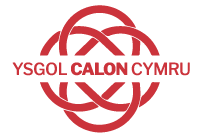 Dyddiad MabwysiaduMedi 2022Llofnod y Pennaeth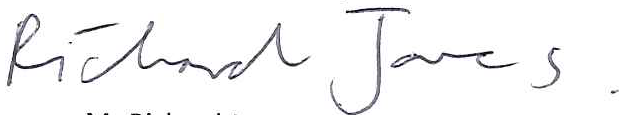 Llofnod Cadeirydd y Llywodraethwyr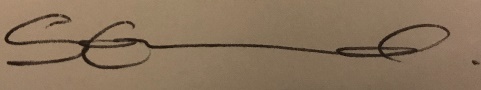 Dyddiad Adolygu Medi 2023Campws Llanfair-ym-MualltFfordd y Coleg, Llanfair-ym-muallt, Powys, LD2 3BWFfôn: 01982 553 292Campws Llandrindod Ffordd y Dyffryn, Llandrindod, Powys, LD1 6AWFfôn: 01597 822 992Datblygu/Monitro/Adolygu’r Polisi hwn3Rolau a Chyfrifoldebau4Datganiadau Polisi7Cyfathrebiadau14Ymdrin â gweithgareddau anaddas/amhriodol 16Ymateb i ddigwyddiadau o gamddefnydd19Digwyddiadau anghyfreithlon20Digwyddiadau eraill21Gweithredoedd yr Ysgol22Atodiad23Adran A – Defnydd DerbyniolAdran B – Polisïau PenodolAdran C – Dogfennau a Chystlltiadau Cefnogi 243044Cymeradwwyd y polisi diogelwch ar-lein hwn gan y Bwrdd Cyfarwyddwyr/Corff Llywodraethol/Is-bwyllgor y Llywodraethwyr ar:Mewnosodwch y dyddiadBydd gweithredu’r polisi diogelwch ar-lein hwn yn cael ei fonitro gan:Grŵp Diogelwch Ar-lein YCC Bydd monitro’n digwydd yn rheolaidd:Unwaith y flwyddynBydd y y Bwrdd Cyfarwyddwyr/Corff Llywodraethol/Is-bwyllgor y Llywodraethwyr yn derbyn adroddiad ar weithrediad y polisi diogelwch ar-lein a gynhyrchwyd gan y grŵp monitro (fydd yn cynnwys manylion dienw o ddigwyddiadau diogelwch ar-lein) yn rheolaidd:Haf 2022Caiff y polisi diogelwch ar-lein ei adolygu’n flynyddol, neu’n fwy rheolaidd os ceir unrhyw ddatblygiadau newydd arwyddocaol yn y defnydd o dechnolegau, bygythiadau newydd i ddiogelwch ar-lein neu ddigwyddiadau a gafwyd. Dyddiad rhagweledig yr adolygiad nesaf fydd:Haf 2022Pe bai digwyddiadau ar-lein difrifol yn digwydd, dylid hysbysu’r personau/asiantaethau allanol canlynol:Arweinydd Diogelu’r Awdurdod Lleol Dyfeisiau YsgolDyfeisiau YsgolDyfeisiau YsgolDyfeisiau PersonolDyfeisiau PersonolDyfeisiau PersonolDan berchnogaeth yr ysgol ar gyfer un defnyddiwrDan berchnogaeth yr ysgol ar gyfer amryfal ddefnyddwyr Dyfais awdurdodedigDan berchnogaeth myfyriwrDan berchnogaeth staffDan berchnogaeth ymwelyddCaniateir yn yr ysgolIeIeIeIeIeIeMynediad llawn i’r rhwydwaithIeIeIeNaNaNaRhyngrwyd yn unigDim mynediad i’r rhwydwaithStaff ac Oedolion EraillStaff ac Oedolion EraillStaff ac Oedolion EraillStaff ac Oedolion EraillDysgwyrDysgwyrDysgwyrDysgwyrTechnolegau  CyfathrebuCaniateirCaniateir ar adegau penodolCaniateir i staff dewisolNi chaniateirCaniateirCaniateir ar adegau penodolCaniateir gyda  chaniatâd  staff Ni chaniateirGellir dod â Ffonau Symudol i’r ysgolxxDefnyddio ffonau symudol mewn gwersixxDefnyddio ffonau symudol yn yr adegau cymdeithasolxxTynnu lluniau ar ffonau symudol / camerâuxxDefnyddio dyfeisiau symudol eraill e.e. tabledi, dyfeisiau hapchwarae.xxDefnyddio cyfeiriadau e-bost personol yn yr ysgol, neu ar rwydwaith yr ysgolxxDefnyddio e-bost yr ysgol ar gyfer e-byst personol xxDefnyddio apiau negeseuaxxDefnyddio cyfryngau cymdeithasolxxDefnyddio BlogiauxGweithredoedd defnyddwyrGweithredoedd defnyddwyrDerbyniolDerbyniol ar adegau penodolDerbyniol i ddefnyddwyr enwebedigAnnerbyniolAnnerbyniol ac anghyfreithlonNid yw defnyddwyr i ymweld â safleoedd y Rhyngrwyd, gwneud, postio, lawrlwytho, llwytho i fyny, trosglwyddo data, cyfathrebu neu drosglwyddo,  deunydd, sylwadau, argymhellion na sylwadau sy’n cynnwys neu’n ymwneud â:Lluniau camdriniaeth rhywiol plant –gwneud, cynhyrchu neu ddosbarthu lluniau anweddus o blant. Yn groes i’r Ddeddf Diogelu Plant  1978XNid yw defnyddwyr i ymweld â safleoedd y Rhyngrwyd, gwneud, postio, lawrlwytho, llwytho i fyny, trosglwyddo data, cyfathrebu neu drosglwyddo,  deunydd, sylwadau, argymhellion na sylwadau sy’n cynnwys neu’n ymwneud â:Paratoi, ysgogi, trefnu neu hwyluso gweithredoedd rhywiol sydd yn  yn erbyn plant sy’n groes i’r Ddeddf Troseddau Rhywiol 2003.XNid yw defnyddwyr i ymweld â safleoedd y Rhyngrwyd, gwneud, postio, lawrlwytho, llwytho i fyny, trosglwyddo data, cyfathrebu neu drosglwyddo,  deunydd, sylwadau, argymhellion na sylwadau sy’n cynnwys neu’n ymwneud â:Meddiant o luniau pornograffig eithafol (yn enbyd o sarhaus, ffiaidd, neu fel arall o natur anllad) yn groes i’r Ddeddf Cyfiawnder Troseddol a Mewnfudo 2008XNid yw defnyddwyr i ymweld â safleoedd y Rhyngrwyd, gwneud, postio, lawrlwytho, llwytho i fyny, trosglwyddo data, cyfathrebu neu drosglwyddo,  deunydd, sylwadau, argymhellion na sylwadau sy’n cynnwys neu’n ymwneud â:Deunydd hiliol troseddol yn y DU – corddi casineb crefyddol (neu gasineb ar sail cyfeiriadedd rhywiol) – yn groes i’r Ddeddf Trefn Gyhoeddus 1986   XNid yw defnyddwyr i ymweld â safleoedd y Rhyngrwyd, gwneud, postio, lawrlwytho, llwytho i fyny, trosglwyddo data, cyfathrebu neu drosglwyddo,  deunydd, sylwadau, argymhellion na sylwadau sy’n cynnwys neu’n ymwneud â:PornograffiXNid yw defnyddwyr i ymweld â safleoedd y Rhyngrwyd, gwneud, postio, lawrlwytho, llwytho i fyny, trosglwyddo data, cyfathrebu neu drosglwyddo,  deunydd, sylwadau, argymhellion na sylwadau sy’n cynnwys neu’n ymwneud â:Hyrwyddo unrhyw waith o wahaniaethuXNid yw defnyddwyr i ymweld â safleoedd y Rhyngrwyd, gwneud, postio, lawrlwytho, llwytho i fyny, trosglwyddo data, cyfathrebu neu drosglwyddo,  deunydd, sylwadau, argymhellion na sylwadau sy’n cynnwys neu’n ymwneud â:Ymddygiad bygythiol, yn cynnwys hyrwyddo trais corfforol neu niwed meddyliol XNid yw defnyddwyr i ymweld â safleoedd y Rhyngrwyd, gwneud, postio, lawrlwytho, llwytho i fyny, trosglwyddo data, cyfathrebu neu drosglwyddo,  deunydd, sylwadau, argymhellion na sylwadau sy’n cynnwys neu’n ymwneud â:Hyrwyddo eithafiaeth neu derfysgaeth XNid yw defnyddwyr i ymweld â safleoedd y Rhyngrwyd, gwneud, postio, lawrlwytho, llwytho i fyny, trosglwyddo data, cyfathrebu neu drosglwyddo,  deunydd, sylwadau, argymhellion na sylwadau sy’n cynnwys neu’n ymwneud â:Unrhyw wybodaeth arall a all fod yn sarhaus i gydweithwyr neu’n torri ar hygrededd ethos yr ysgol neu’n dwyn yr ysgol i anfri XGweithgareddau y gellir eu dosbarthu fel seiberfwlio dan y ddeddf Camddefnyddio Cyfrifiaduron:Caffael mynediad diawdurdodedig i rwydweithiau data a ffeiliau’r ysgol, trwy ddefnyddio cyfrifiaduron /dyfeisiauCreu neu ledaenu feirysau cyfrifiadur neu ffeiliau niweidiol eraill Datgelu neu gyhoeddi gwybodaeth cyfrinachol neuberchnogol (e.e. gwybodaeth ariannol / personol, cronfeydd data, codau mynediad a chyfrineiriau cyfrifiadur / rhwydwaith)Analluogi/Amharu/Aflonyddu ar ymarferoldeb y rhwydwaith trwy ddefnyddio cyfrifiaduron/dyfeisiau Defnyddio cyfarpar profi treiddiad (heb ganiatâd perthnasol)Gweithgareddau y gellir eu dosbarthu fel seiberfwlio dan y ddeddf Camddefnyddio Cyfrifiaduron:Caffael mynediad diawdurdodedig i rwydweithiau data a ffeiliau’r ysgol, trwy ddefnyddio cyfrifiaduron /dyfeisiauCreu neu ledaenu feirysau cyfrifiadur neu ffeiliau niweidiol eraill Datgelu neu gyhoeddi gwybodaeth cyfrinachol neuberchnogol (e.e. gwybodaeth ariannol / personol, cronfeydd data, codau mynediad a chyfrineiriau cyfrifiadur / rhwydwaith)Analluogi/Amharu/Aflonyddu ar ymarferoldeb y rhwydwaith trwy ddefnyddio cyfrifiaduron/dyfeisiau Defnyddio cyfarpar profi treiddiad (heb ganiatâd perthnasol)XDefnyddio systemau, rhaglenni, gwefannau neu fecanweithiau eraill sy’n osgoi’r hidlydd neu ddulliau diogelu eraill a ddefnyddir gan yr ysgol /academiDefnyddio systemau, rhaglenni, gwefannau neu fecanweithiau eraill sy’n osgoi’r hidlydd neu ddulliau diogelu eraill a ddefnyddir gan yr ysgol /academiXDatgelu neu gyhoeddi gwybodaeth gyfrinachol neu berchnogol (e.e. gwybodaeth ariannol/personol, cronfeydd data, codau a chyfrineiriau mynediad i gyfrifiadur/rhwydwaith)Datgelu neu gyhoeddi gwybodaeth gyfrinachol neu berchnogol (e.e. gwybodaeth ariannol/personol, cronfeydd data, codau a chyfrineiriau mynediad i gyfrifiadur/rhwydwaith)XDefnydd annheg (lawrlwytho/llwytho i fyny ffeiliau mawr sy’n llesteirio eraill yn eu defnydd o’r rhyngrwyd)Defnydd annheg (lawrlwytho/llwytho i fyny ffeiliau mawr sy’n llesteirio eraill yn eu defnydd o’r rhyngrwyd)XDefnyddio systemau’r ysgol i redeg busnes preifat Defnyddio systemau’r ysgol i redeg busnes preifat XTorhawlfraintTorhawlfraintXHapchwarae ar-lein (addysgol)Hapchwarae ar-lein (addysgol)XHapchwarae ar-lein(anaddysgol)Hapchwarae ar-lein(anaddysgol)XGamblo ar-leinGamblo ar-leinXSiopa/masnachu ar-leinSiopa/masnachu ar-leinXRhannu ffeiliauRhannu ffeiliauXDefnyddio cyfryngau cymdeithasol Defnyddio cyfryngau cymdeithasol XDefnyddio apiau negeseuaDefnyddio apiau negeseuaXDefnyddio darlledu fideo e.e. YoutubeDefnyddio darlledu fideo e.e. YoutubeXCyfieiriad Gwefan(nau) /dyfaisRheswm dros y pryderC2 – Log AdroddGrŵp: 						C2 – Log AdroddGrŵp: 						C2 – Log AdroddGrŵp: 						C2 – Log AdroddGrŵp: 						C2 – Log AdroddGrŵp: 						C2 – Log AdroddGrŵp: 						C2 – Log AdroddGrŵp: 						C2 – Log AdroddGrŵp: 						C2 – Log AdroddGrŵp: 						C2 – Log AdroddGrŵp: 						DyddiadAmserDigwyddiadDigwyddiadGweithred a gymerwydGweithred a gymerwydGweithred a gymerwydAdroddiad y Diwgwyddiad ganAdroddiad y Diwgwyddiad ganLlofnodDyddiadAmserDigwyddiadDigwyddiadBeth?Beth?Gan bwy?Adroddiad y Diwgwyddiad ganAdroddiad y Diwgwyddiad ganLlofnodLog Archwiliaid Anghenion HyfforddiantGrŵp: 						Log Archwiliaid Anghenion HyfforddiantGrŵp: 						Log Archwiliaid Anghenion HyfforddiantGrŵp: 						Log Archwiliaid Anghenion HyfforddiantGrŵp: 						Log Archwiliaid Anghenion HyfforddiantGrŵp: 						Log Archwiliaid Anghenion HyfforddiantGrŵp: 						Log Archwiliaid Anghenion HyfforddiantGrŵp: 						Log Archwiliaid Anghenion HyfforddiantGrŵp: 						Log Archwiliaid Anghenion HyfforddiantGrŵp: 						Log Archwiliaid Anghenion HyfforddiantGrŵp: 						Hyfforddiant perthnasol yn ystod y 12 mis diwethafHyfforddiant perthnasol yn ystod y 12 mis diwethafHyfforddiant perthnasol yn ystod y 12 mis diwethafAngen Hyfforddiant a ganfyddwydAngen Hyfforddiant a ganfyddwydI’w ddiwallu ganI’w ddiwallu ganI’w ddiwallu ganCostDyddiad Adolygu